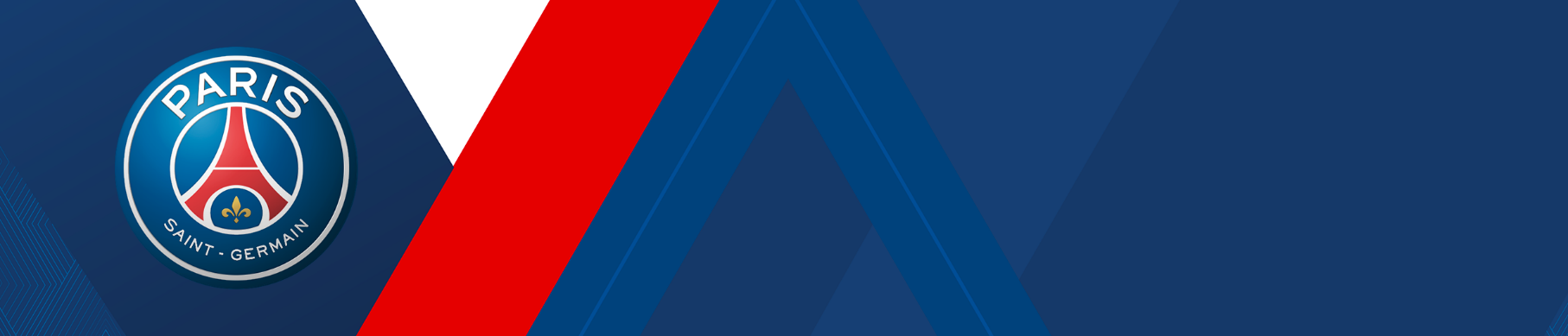 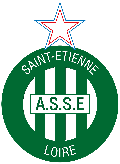 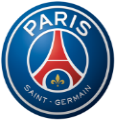 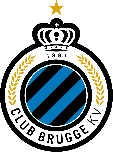 LES JOUEURS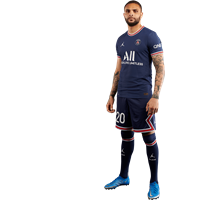 ENTRAÎNEURSTAFF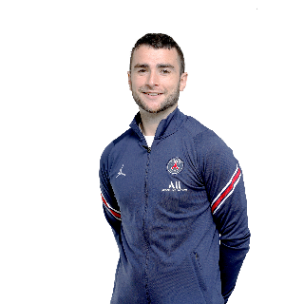 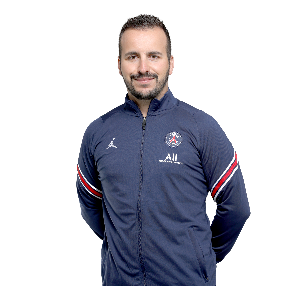 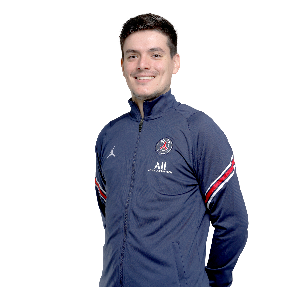 HISTOIRELe Paris Saint-Germain a vu le jour le 12 août 1970, fruit de la fusion entre un Paris FC créé un an plus tôt pour combler l’absence d’un club de haut niveau dans la capitale et le Stade Sangermanois, fondé en 1904 à Saint-Germain-en-Laye, ville natale du Roi Louis XIV.PREMIERS TITRESGrâce à l’appui des médias et de 20 000 souscripteurs, « socios » de la première heure, Paris se dote d’une équipe qui va prendre son essor, en 1973, lorsque le club est repris par le couturier Daniel Hechter, qui dessinera son maillot. Entraîné par Just Fontaine, une gloire du football national, le Paris Saint-Germain accède à la Première Division un an plus tard et va peu à peu attirer ses premières stars telles que Mustapha Dahleb et Carlos Bianchi.En 1978, Daniel Hechter cède la place à Francis Borelli, dont la présidence sera celle des premiers titres conquis par le jeune club rouge et bleu, les Coupes de France 1982 et 1983 et le titre de champion de France en 1986, au cœur d’une décennie illuminée par les figures de Safet Susic, Luis Fernandez et Dominique Rocheteau.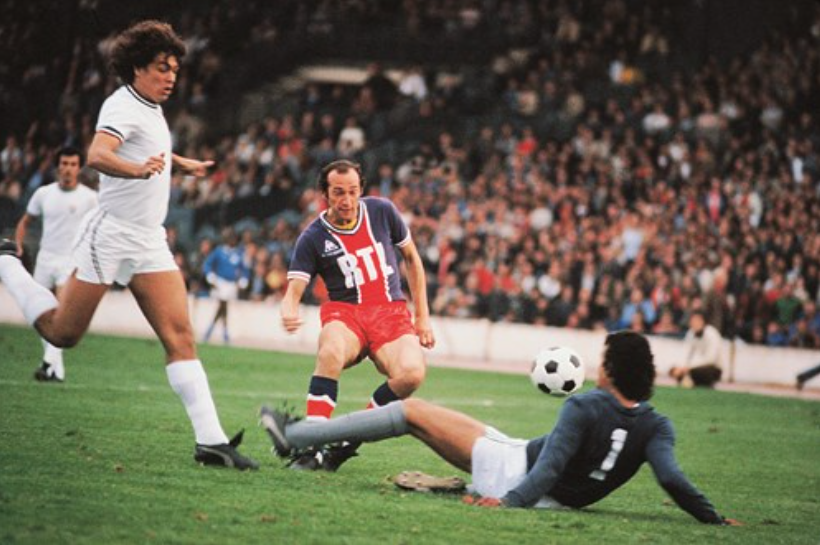 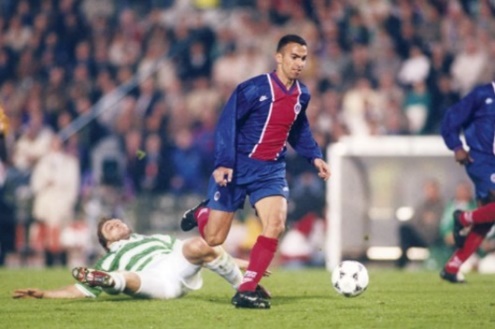 LA PÉRIODE CANAL+Plus tard, l’ère Canal+, qui s’ouvre en 1991, propulse Paris dans la sphère des grands clubs européens : entre 1993 et 1997, le club participe à cinq demi-finales continentales d’affilée. Au passage, porté par la grâce des David Ginola, George Weah et autre Valdo, le Paris Saint-Germain glane un nouveau titre de champion de France, en 1994, deux ans avant de soulever son premier trophée européen, la Coupe des Vainqueurs de Coupe.Un titre qui scelle l’apothéose de la génération incarnée par Rai, Bernard Lama, Alain Roche, Paul Le Guen, Daniel Bravo, Vincent Guérin, Youri Djorkaeff et Bruno Ngotty, inoubliable buteur en finale face au Rapid de Vienne, à Bruxelles.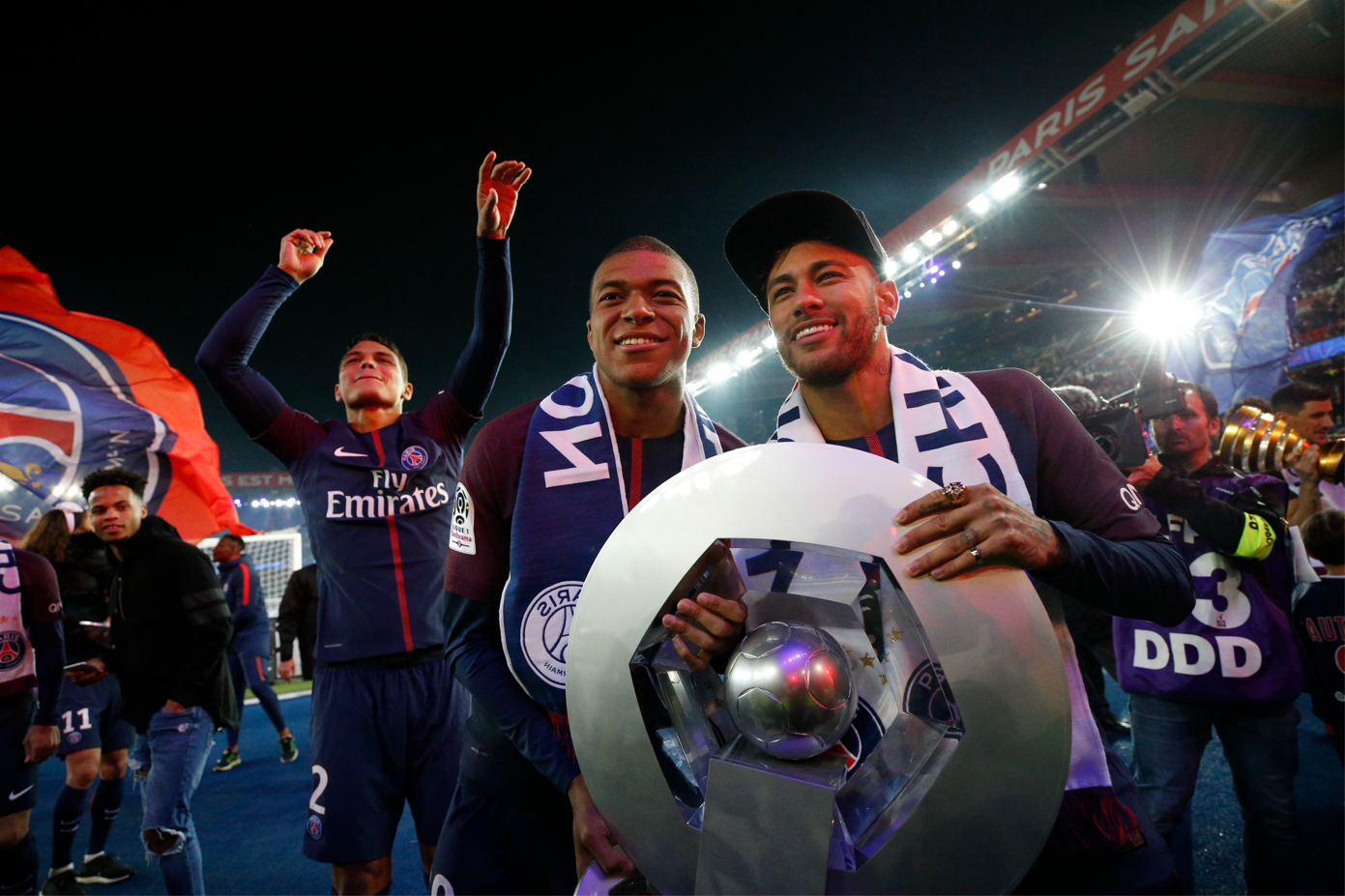 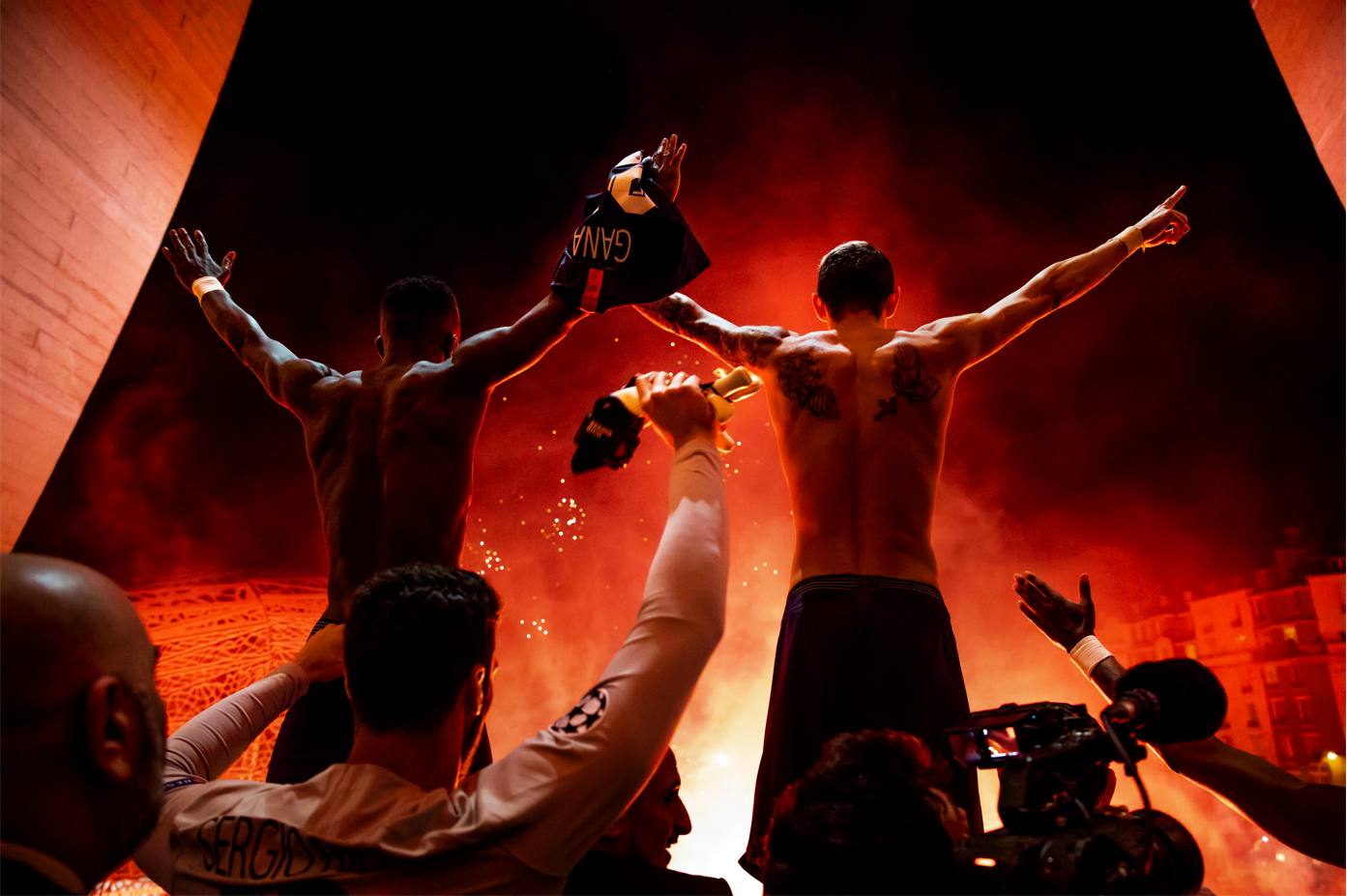 L'AMBITION QATARIEAu début du XXIe siècle, malgré les éclairs de Ronaldinho et les buts en cascade de Pedro Pauleta (109 buts), Paris peine à retrouver son éclat. Avant de basculer dans un autre monde, en 2011, à l’arrivée de Qatar Sports Investments et de son président Nasser Al-Khelaïfi. Un projet extrêmement ambitieux, incarné par Zlatan Ibrahimovic ou Edinson Cavani devenu meilleur buteur de l’histoire du club (200 buts en 301 matches).Aujourd’hui, c’est avec Leo Messi, Sergio Ramos, Kylian Mbappé, Neymar Jr, Marco Verratti ou encore Marquinhos que l’aventure se poursuit avec détermination vers un horizon lumineux : porter le Paris Saint-Germain au sommet de l’Europe, après en avoir déjà fait le club français le plus titré du haut de ses 43 titres, dont 27 depuis l’arrivée de QSI.Le Paris Saint-Germain, c’est aussi le judo, le handball (19 titres nationaux depuis 2012) et la section féminine, double finaliste de la Ligue des champions, vainqueur de la Coupe de France en 2018 et championne de France 2021.Football, handball, judo et féminines, trois sections désormais au sommet du sport européen et qui incarnent à merveille les ambitions du Paris Saint-Germain.SAISON PAR SAISONSAISON PAR SAISONSAISON PAR SAISON MATCH PAR MATCH - SAISON 2021-2022GAME NOTESParis Saint-Germain Football • Parc des Princes • Paris 16e 	        +33 1 41 41 61 40   |        mbrelleandrade@psg.frpsg.fr   |        /PSG/   |       @PSG_inside   |        @psg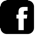 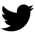 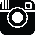 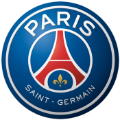 PARIS SAINT-GERMAIN vs OGC NICE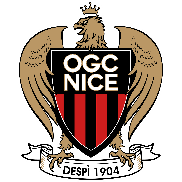 MERCREDI 1ER DÉCEMBRE 2021 – 21h00 – PARC DES PRINCES LIGUE 1 – 16ÈME JOURNÉE – DIFFUSEUR : CANAL +PARIS SAINT-GERMAIN vs OGC NICEMERCREDI 1ER DÉCEMBRE 2021 – 21h00 – PARC DES PRINCES LIGUE 1 – 16ÈME JOURNÉE – DIFFUSEUR : CANAL +13 VICTOIRES EN 15 JOURNÉES Le Paris Saint-Germain a remporté 13 de ses 15 matches en Ligue 1 depuis le début de saison 2021-2022. Seul le club parisien a fait mieux à ce stade de la saison : 14 lors de la saison 2018-2019.11 VICTOIRES D’AFFILÉE AU PARC…Le Paris Saint-Germain reste sur 11 victoires en matches officiels au Parc des Princes depuis la défaite face à Manchester City en demi-finale de la Ligue des champions (1-2), le 28 avril dernier.… DONT 10 EN LIGUE 1Le Paris Saint-Germain reste sur 10 victoires consécutives en Ligue 1 au Parc des Princes depuis la défaite face à Lille (0-1), le 3 avril dernier.7 MATCHES SANS DÉFAITE FACE À NICELe Paris Saint-Germain reste sur une série de 7 matches sans défaite (6 victoires et un nul) face aux Niçois depuis le 30 avril 2017 (défaite 1-3).INVAINCU AU PARC DEPUIS 2009Le Paris Saint-Germain n’a plus été battu par Nice au Parc des Princes depuis le 7 novembre 2009 (0-1 en championnat), soit une série de 10 matches sans défaite (7 victoires et 3 nuls).76ème MATCH OFFICIEL ENTRE LES DEUX ÉQUIPESParisiens et Niçois vont s’affronter pour la 76eme fois en matches officiels, le bilan est favorable au PSG avec 32 victoires, 21 nuls et 22 défaites.PSG-NICE : UNE AFFICHE PROLIFIQUE2,94 : C’est la moyenne de buts inscrits entre le Paris Saint-Germain et Nice en matches officiels au Parc des Princes (106 buts en 36 rencontres). A 24 reprises (65%), les spectateurs du Parc ont vu au moins trois buts inscrits lors d’un match entre les deux équipes.13 VICTOIRES EN 15 JOURNÉES Le Paris Saint-Germain a remporté 13 de ses 15 matches en Ligue 1 depuis le début de saison 2021-2022. Seul le club parisien a fait mieux à ce stade de la saison : 14 lors de la saison 2018-2019.11 VICTOIRES D’AFFILÉE AU PARC…Le Paris Saint-Germain reste sur 11 victoires en matches officiels au Parc des Princes depuis la défaite face à Manchester City en demi-finale de la Ligue des champions (1-2), le 28 avril dernier.… DONT 10 EN LIGUE 1Le Paris Saint-Germain reste sur 10 victoires consécutives en Ligue 1 au Parc des Princes depuis la défaite face à Lille (0-1), le 3 avril dernier.7 MATCHES SANS DÉFAITE FACE À NICELe Paris Saint-Germain reste sur une série de 7 matches sans défaite (6 victoires et un nul) face aux Niçois depuis le 30 avril 2017 (défaite 1-3).INVAINCU AU PARC DEPUIS 2009Le Paris Saint-Germain n’a plus été battu par Nice au Parc des Princes depuis le 7 novembre 2009 (0-1 en championnat), soit une série de 10 matches sans défaite (7 victoires et 3 nuls).76ème MATCH OFFICIEL ENTRE LES DEUX ÉQUIPESParisiens et Niçois vont s’affronter pour la 76eme fois en matches officiels, le bilan est favorable au PSG avec 32 victoires, 21 nuls et 22 défaites.PSG-NICE : UNE AFFICHE PROLIFIQUE2,94 : C’est la moyenne de buts inscrits entre le Paris Saint-Germain et Nice en matches officiels au Parc des Princes (106 buts en 36 rencontres). A 24 reprises (65%), les spectateurs du Parc ont vu au moins trois buts inscrits lors d’un match entre les deux équipes.76ème MATCH OFFICIEL ENTRE LES DEUX ÉQUIPESParisiens et Niçois vont s’affronter pour la 76eme fois en matches officiels, le bilan est favorable au PSG avec 32 victoires, 21 nuls et 22 défaites.UNE DES MEILLEURES ATTAQUES D’EUROPESeuls le Bayern Munich (42) et Liverpool (39) ont marqué plus de buts que le Paris Saint-Germain (35) dans les 5 grands championnats européens cette saison. Le club parisien a inscrit au moins 3 buts à 15 reprises en Ligue 1 en 2021 – dont lors des 3 derniers matches – plus que toute autre équipe de l’élite sur la période.98 BUTS EN L1 AVEC LE PSGKylian Mbappé a inscrit 98 buts en championnat sous le maillot parisien. Seulement deux buteurs parisiens ont atteint le cap des 100 en L1 : Edinson Cavani (138 buts) et Zlatan Ibrahimovic (113 buts).MEILLEURS BUTEURS PARISIEN FACE À NICEZlatan Ibrahimovic est le meilleur buteur parisien face à Nice, avec onze buts marqués en matches officiels. Il devance Edinson Cavani, François M’Pelé (6 buts) puis Patrice Loko (5).ILS ONT PORTÉ LES DEUX MAILLOTS40 joueurs ont joué pour les deux équipes : Fabrice Abriel, Jean-Pierre Adams, Jérôme Alonzo, William Ayache, Dominique Baratelli, Hatem Ben Arfa, Jules Bocandé, Mathieu Bodmer, Jean-Pierre Bosser, Daniel Bravo, José Cobos, Eric Cubilier, Mustapha Dahleb, James Debbah, Guy Delhumeau, Jean Deloffre, Kaba Diawara, Didier Digard, Franck Dja Djédjé, Jean-François Douis, Pierre Dréossi, David Hellebuyck, Jean-Noël Huck, Christophe Jallet, Sylvain Léandri, Jean-Louis Leonetti, Lionel Letizi, Danijel Ljuboja, Larrys Mabiala, Stanley Nsoki, Grégory Paisley, Fabrice Poullain, Jocelyn Rico, Daniel Sanchez, Liazid Sandjak, Marco Simone, Nambatingué Toko, Sammy Traoré, Franck Vandecasteele et Zlatko Vujovic. Marcin Bulka n’a jamais porté les couleurs de l’OGC Nice en matches officiels.76ème MATCH OFFICIEL ENTRE LES DEUX ÉQUIPESParisiens et Niçois vont s’affronter pour la 76eme fois en matches officiels, le bilan est favorable au PSG avec 32 victoires, 21 nuls et 22 défaites.UNE DES MEILLEURES ATTAQUES D’EUROPESeuls le Bayern Munich (42) et Liverpool (39) ont marqué plus de buts que le Paris Saint-Germain (35) dans les 5 grands championnats européens cette saison. Le club parisien a inscrit au moins 3 buts à 15 reprises en Ligue 1 en 2021 – dont lors des 3 derniers matches – plus que toute autre équipe de l’élite sur la période.98 BUTS EN L1 AVEC LE PSGKylian Mbappé a inscrit 98 buts en championnat sous le maillot parisien. Seulement deux buteurs parisiens ont atteint le cap des 100 en L1 : Edinson Cavani (138 buts) et Zlatan Ibrahimovic (113 buts).MEILLEURS BUTEURS PARISIEN FACE À NICEZlatan Ibrahimovic est le meilleur buteur parisien face à Nice, avec onze buts marqués en matches officiels. Il devance Edinson Cavani, François M’Pelé (6 buts) puis Patrice Loko (5).ILS ONT PORTÉ LES DEUX MAILLOTS40 joueurs ont joué pour les deux équipes : Fabrice Abriel, Jean-Pierre Adams, Jérôme Alonzo, William Ayache, Dominique Baratelli, Hatem Ben Arfa, Jules Bocandé, Mathieu Bodmer, Jean-Pierre Bosser, Daniel Bravo, José Cobos, Eric Cubilier, Mustapha Dahleb, James Debbah, Guy Delhumeau, Jean Deloffre, Kaba Diawara, Didier Digard, Franck Dja Djédjé, Jean-François Douis, Pierre Dréossi, David Hellebuyck, Jean-Noël Huck, Christophe Jallet, Sylvain Léandri, Jean-Louis Leonetti, Lionel Letizi, Danijel Ljuboja, Larrys Mabiala, Stanley Nsoki, Grégory Paisley, Fabrice Poullain, Jocelyn Rico, Daniel Sanchez, Liazid Sandjak, Marco Simone, Nambatingué Toko, Sammy Traoré, Franck Vandecasteele et Zlatko Vujovic. Marcin Bulka n’a jamais porté les couleurs de l’OGC Nice en matches officiels.                    LES DERNIERS FACE-À-FACE13/02/2021         L1          PSG vs NICE         2-120/09/2020       L1          NICE vs PSG         0-318/10/2019          L1          NICE vs PSG         1-404/05/2019        L1          PSG vs NICE         1-129/09/2018        L1          NICE vs PSG         0-318/03/2018         L1          NICE vs PSG         1-221/10/2017           L1          PSG vs NICE         3-030/04/2017         L1          NICE vs PSG         3-111/12/2016            L1           PSG vs NICE         2-202/04/2016         L1          PSG vs NICE         4-1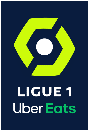                         LES DERNIERS MATCHES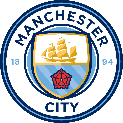 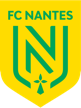 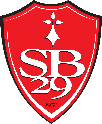 LES PROCHAINS MATCHES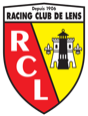 1 Keylor NAVAS1 Keylor NAVASGARDIEN DE BUT34 ansCostaricien1m8580 kg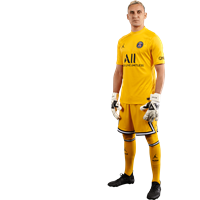 Ligue 1 Uber Eats 2021-2022Nombre de matchs : 9Nombre de cleansheets : 2Cartons jaunes : 0Cartons rouges : 1UCL 2021-2022Nombre de matchs : 3Nombre de cleansheets : 0Cartons jaunes : 0Cartons rouges : 0Coupe de France 2020-2021Nombre de matchs : 3Nombre de cleansheets : 2Cartons jaunes : 0Cartons rouges : 0Avec Paris Saint-GermainNombre de matchs : 93Nombre de cleansheets : 41Cartons jaunes : 0Cartons rouges : 1International costaricien depuis l’âge de 17 ans, c’est du côté de l’Espagne que Keylor Navas a découvert le plus haut niveau, dans le club de Levante, où il a d’ailleurs été élu meilleur gardien de Liga en 2013-2014. C’est au terme de cette saison-là, lors du Mondial brésilien, que le monde du football a découvert le talent du portier, et que le Real Madrid a décidé de le débaucher durant l’été.
Très vite, le dernier rempart va s’imposer sur le toit de l’Espagne mais aussi de l’Europe, soulevant trois UEFA Champions League avec les Merengue. Et dans les ultimes heures du mercato 2019, il s’est engagé au Paris Saint-Germain. Depuis, l’impérial gardien a construit un rempart autour de la capitale, portant haut le blason Rouge et Bleu.International costaricien depuis l’âge de 17 ans, c’est du côté de l’Espagne que Keylor Navas a découvert le plus haut niveau, dans le club de Levante, où il a d’ailleurs été élu meilleur gardien de Liga en 2013-2014. C’est au terme de cette saison-là, lors du Mondial brésilien, que le monde du football a découvert le talent du portier, et que le Real Madrid a décidé de le débaucher durant l’été.
Très vite, le dernier rempart va s’imposer sur le toit de l’Espagne mais aussi de l’Europe, soulevant trois UEFA Champions League avec les Merengue. Et dans les ultimes heures du mercato 2019, il s’est engagé au Paris Saint-Germain. Depuis, l’impérial gardien a construit un rempart autour de la capitale, portant haut le blason Rouge et Bleu.International costaricien depuis l’âge de 17 ans, c’est du côté de l’Espagne que Keylor Navas a découvert le plus haut niveau, dans le club de Levante, où il a d’ailleurs été élu meilleur gardien de Liga en 2013-2014. C’est au terme de cette saison-là, lors du Mondial brésilien, que le monde du football a découvert le talent du portier, et que le Real Madrid a décidé de le débaucher durant l’été.
Très vite, le dernier rempart va s’imposer sur le toit de l’Espagne mais aussi de l’Europe, soulevant trois UEFA Champions League avec les Merengue. Et dans les ultimes heures du mercato 2019, il s’est engagé au Paris Saint-Germain. Depuis, l’impérial gardien a construit un rempart autour de la capitale, portant haut le blason Rouge et Bleu.International costaricien depuis l’âge de 17 ans, c’est du côté de l’Espagne que Keylor Navas a découvert le plus haut niveau, dans le club de Levante, où il a d’ailleurs été élu meilleur gardien de Liga en 2013-2014. C’est au terme de cette saison-là, lors du Mondial brésilien, que le monde du football a découvert le talent du portier, et que le Real Madrid a décidé de le débaucher durant l’été.
Très vite, le dernier rempart va s’imposer sur le toit de l’Espagne mais aussi de l’Europe, soulevant trois UEFA Champions League avec les Merengue. Et dans les ultimes heures du mercato 2019, il s’est engagé au Paris Saint-Germain. Depuis, l’impérial gardien a construit un rempart autour de la capitale, portant haut le blason Rouge et Bleu.International costaricien depuis l’âge de 17 ans, c’est du côté de l’Espagne que Keylor Navas a découvert le plus haut niveau, dans le club de Levante, où il a d’ailleurs été élu meilleur gardien de Liga en 2013-2014. C’est au terme de cette saison-là, lors du Mondial brésilien, que le monde du football a découvert le talent du portier, et que le Real Madrid a décidé de le débaucher durant l’été.
Très vite, le dernier rempart va s’imposer sur le toit de l’Espagne mais aussi de l’Europe, soulevant trois UEFA Champions League avec les Merengue. Et dans les ultimes heures du mercato 2019, il s’est engagé au Paris Saint-Germain. Depuis, l’impérial gardien a construit un rempart autour de la capitale, portant haut le blason Rouge et Bleu.16 Sergio RICO16 Sergio RICOGARDIEN DE BUT27 ansEspagnol1m9690 kg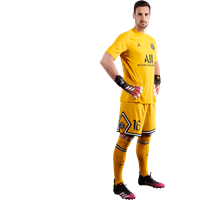 Ligue 1 Uber Eats 2021-2022Nombre de matchs : 1Nombre de cleansheets : 0Cartons jaunes : 0Cartons rouges : 0UCL 2021-2022Nombre de matchs : 0Nombre de cleansheets : 0Cartons jaunes : 0Cartons rouges : 0Coupe de France 2020-2021Nombre de matchs : 3Nombre de cleansheets : 3Cartons jaunes : 0Cartons rouges : 0Avec Paris Saint-GermainNombre de matchs : 24Nombre de cleansheets : 11Cartons jaunes : 0Cartons rouges : 0Natif de Séville, Sergio effectue ses classes dans le club de sa ville. De 2006 à 2011 en junior, puis en pro de 2014 à 2020, le portier andalou garde les cages du FC Séville, remportant par la même occasion l’UEFA Europa League à deux reprises (2015 et 2016). Après un passage d’une saison en Premier League du côté de Fulham, Sergio s’engage pour le Paris Saint-Germain en prêt, pour un an. Très apprécié du vestiaire, et après des performances remarquées, notamment en demi-finale de l’UEFA Champions League face à Leipzig, Rico signe un contrat de 4 ans avec le club de la capitale à l’aube de la saison 2020-2021.Natif de Séville, Sergio effectue ses classes dans le club de sa ville. De 2006 à 2011 en junior, puis en pro de 2014 à 2020, le portier andalou garde les cages du FC Séville, remportant par la même occasion l’UEFA Europa League à deux reprises (2015 et 2016). Après un passage d’une saison en Premier League du côté de Fulham, Sergio s’engage pour le Paris Saint-Germain en prêt, pour un an. Très apprécié du vestiaire, et après des performances remarquées, notamment en demi-finale de l’UEFA Champions League face à Leipzig, Rico signe un contrat de 4 ans avec le club de la capitale à l’aube de la saison 2020-2021.Natif de Séville, Sergio effectue ses classes dans le club de sa ville. De 2006 à 2011 en junior, puis en pro de 2014 à 2020, le portier andalou garde les cages du FC Séville, remportant par la même occasion l’UEFA Europa League à deux reprises (2015 et 2016). Après un passage d’une saison en Premier League du côté de Fulham, Sergio s’engage pour le Paris Saint-Germain en prêt, pour un an. Très apprécié du vestiaire, et après des performances remarquées, notamment en demi-finale de l’UEFA Champions League face à Leipzig, Rico signe un contrat de 4 ans avec le club de la capitale à l’aube de la saison 2020-2021.Natif de Séville, Sergio effectue ses classes dans le club de sa ville. De 2006 à 2011 en junior, puis en pro de 2014 à 2020, le portier andalou garde les cages du FC Séville, remportant par la même occasion l’UEFA Europa League à deux reprises (2015 et 2016). Après un passage d’une saison en Premier League du côté de Fulham, Sergio s’engage pour le Paris Saint-Germain en prêt, pour un an. Très apprécié du vestiaire, et après des performances remarquées, notamment en demi-finale de l’UEFA Champions League face à Leipzig, Rico signe un contrat de 4 ans avec le club de la capitale à l’aube de la saison 2020-2021.Natif de Séville, Sergio effectue ses classes dans le club de sa ville. De 2006 à 2011 en junior, puis en pro de 2014 à 2020, le portier andalou garde les cages du FC Séville, remportant par la même occasion l’UEFA Europa League à deux reprises (2015 et 2016). Après un passage d’une saison en Premier League du côté de Fulham, Sergio s’engage pour le Paris Saint-Germain en prêt, pour un an. Très apprécié du vestiaire, et après des performances remarquées, notamment en demi-finale de l’UEFA Champions League face à Leipzig, Rico signe un contrat de 4 ans avec le club de la capitale à l’aube de la saison 2020-2021.50 Gianluigi DONNARUMMA50 Gianluigi DONNARUMMAGARDIEN DE BUT22 ansItalien1m9690 kg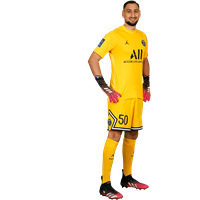 Ligue 1 Uber Eats 2021-2022Nombre de matchs : 6Nombre de cleansheets : 1Cartons jaunes : 1Cartons rouges : 0UCL 2021-2022Nombre de matchs : 2Nombre de cleansheets : 1Cartons jaunes : 0Cartons rouges : 0Coupe de France 2020-2021Nombre de matchs : 0Nombre de cleansheets : 0Cartons jaunes : 0Cartons rouges : 0Avec Paris Saint-GermainNombre de matchs : 8Nombre de cleansheets : 2Cartons jaunes : 2Cartons rouges : 0Recruté à l’été 2021 alors qu’il n’avait que 22 ans, « Gigio » Donnarumma avait déjà un sacré CV en arrivant dans la capitale.Envoyé à l’entraînement dès ses 14 ans avec l’équipe professionnelle de l’AC Milan, il n’avait que 16 ans quand il a débuté dans le grand bain de l’élite italienne. Du jamais-vu dans le Calcio. Et le début de six saisons comme titulaire sur le pré de San Siro. Plus jeune joueur de l’histoire du foot italien à atteindre les 100 puis 200 matches de championnat, le gardien d’1m96 a dégagé du poing tous les records de précocité, façonnant ses gants, son jeu, et sa maturité désarmante dans les cages des Rossoneri.Des qualités qu’il a exporté vers les cages de la Squadra Azzurra, où il a été élu meilleur gardien de l’Euro U17, avant de connaître ses premières capes à seulement 17 ans (là-aussi un record) et de succéder à l’immense Gigi Buffon dès ses 19 ans. Élu meilleur gardien de Serie A et meilleur joueur de l’Euro 2020 juste avant de s’engager à Paris, le portier a débarqué en Ligue 1 avec l’envie d’y poursuivre son ascension fulgurante.Recruté à l’été 2021 alors qu’il n’avait que 22 ans, « Gigio » Donnarumma avait déjà un sacré CV en arrivant dans la capitale.Envoyé à l’entraînement dès ses 14 ans avec l’équipe professionnelle de l’AC Milan, il n’avait que 16 ans quand il a débuté dans le grand bain de l’élite italienne. Du jamais-vu dans le Calcio. Et le début de six saisons comme titulaire sur le pré de San Siro. Plus jeune joueur de l’histoire du foot italien à atteindre les 100 puis 200 matches de championnat, le gardien d’1m96 a dégagé du poing tous les records de précocité, façonnant ses gants, son jeu, et sa maturité désarmante dans les cages des Rossoneri.Des qualités qu’il a exporté vers les cages de la Squadra Azzurra, où il a été élu meilleur gardien de l’Euro U17, avant de connaître ses premières capes à seulement 17 ans (là-aussi un record) et de succéder à l’immense Gigi Buffon dès ses 19 ans. Élu meilleur gardien de Serie A et meilleur joueur de l’Euro 2020 juste avant de s’engager à Paris, le portier a débarqué en Ligue 1 avec l’envie d’y poursuivre son ascension fulgurante.Recruté à l’été 2021 alors qu’il n’avait que 22 ans, « Gigio » Donnarumma avait déjà un sacré CV en arrivant dans la capitale.Envoyé à l’entraînement dès ses 14 ans avec l’équipe professionnelle de l’AC Milan, il n’avait que 16 ans quand il a débuté dans le grand bain de l’élite italienne. Du jamais-vu dans le Calcio. Et le début de six saisons comme titulaire sur le pré de San Siro. Plus jeune joueur de l’histoire du foot italien à atteindre les 100 puis 200 matches de championnat, le gardien d’1m96 a dégagé du poing tous les records de précocité, façonnant ses gants, son jeu, et sa maturité désarmante dans les cages des Rossoneri.Des qualités qu’il a exporté vers les cages de la Squadra Azzurra, où il a été élu meilleur gardien de l’Euro U17, avant de connaître ses premières capes à seulement 17 ans (là-aussi un record) et de succéder à l’immense Gigi Buffon dès ses 19 ans. Élu meilleur gardien de Serie A et meilleur joueur de l’Euro 2020 juste avant de s’engager à Paris, le portier a débarqué en Ligue 1 avec l’envie d’y poursuivre son ascension fulgurante.Recruté à l’été 2021 alors qu’il n’avait que 22 ans, « Gigio » Donnarumma avait déjà un sacré CV en arrivant dans la capitale.Envoyé à l’entraînement dès ses 14 ans avec l’équipe professionnelle de l’AC Milan, il n’avait que 16 ans quand il a débuté dans le grand bain de l’élite italienne. Du jamais-vu dans le Calcio. Et le début de six saisons comme titulaire sur le pré de San Siro. Plus jeune joueur de l’histoire du foot italien à atteindre les 100 puis 200 matches de championnat, le gardien d’1m96 a dégagé du poing tous les records de précocité, façonnant ses gants, son jeu, et sa maturité désarmante dans les cages des Rossoneri.Des qualités qu’il a exporté vers les cages de la Squadra Azzurra, où il a été élu meilleur gardien de l’Euro U17, avant de connaître ses premières capes à seulement 17 ans (là-aussi un record) et de succéder à l’immense Gigi Buffon dès ses 19 ans. Élu meilleur gardien de Serie A et meilleur joueur de l’Euro 2020 juste avant de s’engager à Paris, le portier a débarqué en Ligue 1 avec l’envie d’y poursuivre son ascension fulgurante.Recruté à l’été 2021 alors qu’il n’avait que 22 ans, « Gigio » Donnarumma avait déjà un sacré CV en arrivant dans la capitale.Envoyé à l’entraînement dès ses 14 ans avec l’équipe professionnelle de l’AC Milan, il n’avait que 16 ans quand il a débuté dans le grand bain de l’élite italienne. Du jamais-vu dans le Calcio. Et le début de six saisons comme titulaire sur le pré de San Siro. Plus jeune joueur de l’histoire du foot italien à atteindre les 100 puis 200 matches de championnat, le gardien d’1m96 a dégagé du poing tous les records de précocité, façonnant ses gants, son jeu, et sa maturité désarmante dans les cages des Rossoneri.Des qualités qu’il a exporté vers les cages de la Squadra Azzurra, où il a été élu meilleur gardien de l’Euro U17, avant de connaître ses premières capes à seulement 17 ans (là-aussi un record) et de succéder à l’immense Gigi Buffon dès ses 19 ans. Élu meilleur gardien de Serie A et meilleur joueur de l’Euro 2020 juste avant de s’engager à Paris, le portier a débarqué en Ligue 1 avec l’envie d’y poursuivre son ascension fulgurante.40 Denis FRANCHI40 Denis FRANCHIGARDIEN DE BUT18 ansItalien1m8979 kg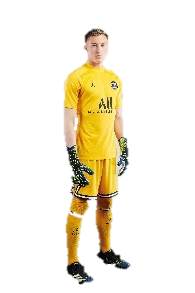 Ligue 1 Uber Eats 2021-2022Nombre de matchs : 0Nombre de cleansheets : 0Carton jaune : 0Carton rouge : 0UCL 2021-2022Nombre de matchs : 0Nombre de cleansheets : 0Carton jaune : 0Carton rouge : 0Coupe de France 2020-2021Nombre de matchs : 0Nombre de cleansheets : 0Carton jaune : 0Carton rouge : 0Avec Paris Saint-GermainNombre de matchs : 0Nombre de cleansheets : 0Carton jaune : 0Carton rouge : 0Arrivé au Centre de formation en juillet 2019, Denis Franchi évolue avec l’équipe U19 du Paris Saint-Germain avec laquelle il a disputé 16 matches de Championnat de France U19 et 4 rencontres de Coupe Gambardella. Ces derniers mois, il a intégré à plusieurs reprises le groupe professionnel, participant notamment à des séances d’entraînement. La saison dernière, le natif de Pordenone, dans le nord-est de l’Italie, a également été le gardien titulaire des Rouge et Bleu en UEFA Youth League (5 matches), la Ligue des champions des U19.Arrivé au Centre de formation en juillet 2019, Denis Franchi évolue avec l’équipe U19 du Paris Saint-Germain avec laquelle il a disputé 16 matches de Championnat de France U19 et 4 rencontres de Coupe Gambardella. Ces derniers mois, il a intégré à plusieurs reprises le groupe professionnel, participant notamment à des séances d’entraînement. La saison dernière, le natif de Pordenone, dans le nord-est de l’Italie, a également été le gardien titulaire des Rouge et Bleu en UEFA Youth League (5 matches), la Ligue des champions des U19.Arrivé au Centre de formation en juillet 2019, Denis Franchi évolue avec l’équipe U19 du Paris Saint-Germain avec laquelle il a disputé 16 matches de Championnat de France U19 et 4 rencontres de Coupe Gambardella. Ces derniers mois, il a intégré à plusieurs reprises le groupe professionnel, participant notamment à des séances d’entraînement. La saison dernière, le natif de Pordenone, dans le nord-est de l’Italie, a également été le gardien titulaire des Rouge et Bleu en UEFA Youth League (5 matches), la Ligue des champions des U19.Arrivé au Centre de formation en juillet 2019, Denis Franchi évolue avec l’équipe U19 du Paris Saint-Germain avec laquelle il a disputé 16 matches de Championnat de France U19 et 4 rencontres de Coupe Gambardella. Ces derniers mois, il a intégré à plusieurs reprises le groupe professionnel, participant notamment à des séances d’entraînement. La saison dernière, le natif de Pordenone, dans le nord-est de l’Italie, a également été le gardien titulaire des Rouge et Bleu en UEFA Youth League (5 matches), la Ligue des champions des U19.Arrivé au Centre de formation en juillet 2019, Denis Franchi évolue avec l’équipe U19 du Paris Saint-Germain avec laquelle il a disputé 16 matches de Championnat de France U19 et 4 rencontres de Coupe Gambardella. Ces derniers mois, il a intégré à plusieurs reprises le groupe professionnel, participant notamment à des séances d’entraînement. La saison dernière, le natif de Pordenone, dans le nord-est de l’Italie, a également été le gardien titulaire des Rouge et Bleu en UEFA Youth League (5 matches), la Ligue des champions des U19.   60 Alexandre LETELLIER   60 Alexandre LETELLIERGARDIEN DE BUT30 ansFrançais1m9393 kg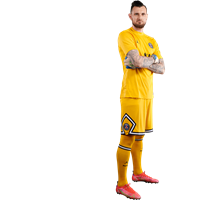 Ligue 1 Uber Eats 2021-2022Nombre de matchs : 0Nombre de cleansheets : 0Cartons jaunes : 0Cartons rouges : 0UCL 2021-2022Nombre de matchs : 0Nombre de cleansheets : 0Cartons jaunes : 0Cartons rouges : 0Coupe de France 2020-2021Nombre de matchs : 0Nombre de cleansheets : 0Cartons jaunes : 0Cartons rouges : 0Avec Paris Saint-GermainNombre de matchs : 0Nombre de cleansheets : 0Cartons jaunes : 0Cartons rouges : 0Titi parisien, formé au Paris Saint-Germain jusqu’en 2010, Alexandre rejoint ensuite Angers et devient professionnel en Anjou. Sous contrat avec le SCO jusqu’en 2020, il effectue plusieurs prêts aux Young Boys de Berne (Suisse), à l’ESTAC et au Sarpsborg 08 (Norvège), avant de finalement revenir à ses premières amours et de s’engager comme troisième gardien du Paris Saint-Germain lors de la saison 2020-2021.Titi parisien, formé au Paris Saint-Germain jusqu’en 2010, Alexandre rejoint ensuite Angers et devient professionnel en Anjou. Sous contrat avec le SCO jusqu’en 2020, il effectue plusieurs prêts aux Young Boys de Berne (Suisse), à l’ESTAC et au Sarpsborg 08 (Norvège), avant de finalement revenir à ses premières amours et de s’engager comme troisième gardien du Paris Saint-Germain lors de la saison 2020-2021.Titi parisien, formé au Paris Saint-Germain jusqu’en 2010, Alexandre rejoint ensuite Angers et devient professionnel en Anjou. Sous contrat avec le SCO jusqu’en 2020, il effectue plusieurs prêts aux Young Boys de Berne (Suisse), à l’ESTAC et au Sarpsborg 08 (Norvège), avant de finalement revenir à ses premières amours et de s’engager comme troisième gardien du Paris Saint-Germain lors de la saison 2020-2021.Titi parisien, formé au Paris Saint-Germain jusqu’en 2010, Alexandre rejoint ensuite Angers et devient professionnel en Anjou. Sous contrat avec le SCO jusqu’en 2020, il effectue plusieurs prêts aux Young Boys de Berne (Suisse), à l’ESTAC et au Sarpsborg 08 (Norvège), avant de finalement revenir à ses premières amours et de s’engager comme troisième gardien du Paris Saint-Germain lors de la saison 2020-2021.Titi parisien, formé au Paris Saint-Germain jusqu’en 2010, Alexandre rejoint ensuite Angers et devient professionnel en Anjou. Sous contrat avec le SCO jusqu’en 2020, il effectue plusieurs prêts aux Young Boys de Berne (Suisse), à l’ESTAC et au Sarpsborg 08 (Norvège), avant de finalement revenir à ses premières amours et de s’engager comme troisième gardien du Paris Saint-Germain lors de la saison 2020-2021.3 Presnel KIMPEMBE3 Presnel KIMPEMBEDÉFENSEUR CENTRAL25 ansFrançais1m8377 kg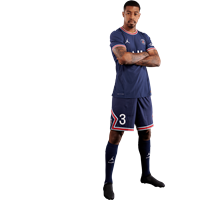 Ligue 1 Uber Eats 2021-2022Nombre de matchs : 12Buts : 0Passes Décisives : 0Cartons jaunes : 2Cartons rouges : 0UCL 2021-2022Nombre de matchs : 5Buts : 0Passes Décisives : 0Cartons jaunes : 1Cartons rouges : 0Coupe de France 2020-2021Nombre de matchs : 0Buts : 0Passes Décisives : 0Cartons jaunes : 0Cartons rouges : 0Avec Paris Saint-GermainNombre de matchs : 198Buts : 1Passes Décisives : 3Cartons jaunes : 42Cartons rouges : 5Véritable titi, Presnel Kimpembe a découvert le ballon rond à l’AS Éragny (Val-d’Oise), avant de rejoindre le club de la capitale en 2005, à seulement 10 ans. Pur produit de la formation parisienne, passé par toutes les catégories de jeunes jusqu’à rejoindre la réserve, « Presko » entame sa carrière professionnelle sous les ordres de Laurent Blanc. La France découvre sa jovialité durant l’été 2018, au cours duquel il est sacré champion du monde avec les Bleus de Didier Deschamps. Au Paris Saint-Germain « La Force » s’est imposée en défense centrale, le logo vissé sur le cœur.Véritable titi, Presnel Kimpembe a découvert le ballon rond à l’AS Éragny (Val-d’Oise), avant de rejoindre le club de la capitale en 2005, à seulement 10 ans. Pur produit de la formation parisienne, passé par toutes les catégories de jeunes jusqu’à rejoindre la réserve, « Presko » entame sa carrière professionnelle sous les ordres de Laurent Blanc. La France découvre sa jovialité durant l’été 2018, au cours duquel il est sacré champion du monde avec les Bleus de Didier Deschamps. Au Paris Saint-Germain « La Force » s’est imposée en défense centrale, le logo vissé sur le cœur.Véritable titi, Presnel Kimpembe a découvert le ballon rond à l’AS Éragny (Val-d’Oise), avant de rejoindre le club de la capitale en 2005, à seulement 10 ans. Pur produit de la formation parisienne, passé par toutes les catégories de jeunes jusqu’à rejoindre la réserve, « Presko » entame sa carrière professionnelle sous les ordres de Laurent Blanc. La France découvre sa jovialité durant l’été 2018, au cours duquel il est sacré champion du monde avec les Bleus de Didier Deschamps. Au Paris Saint-Germain « La Force » s’est imposée en défense centrale, le logo vissé sur le cœur.Véritable titi, Presnel Kimpembe a découvert le ballon rond à l’AS Éragny (Val-d’Oise), avant de rejoindre le club de la capitale en 2005, à seulement 10 ans. Pur produit de la formation parisienne, passé par toutes les catégories de jeunes jusqu’à rejoindre la réserve, « Presko » entame sa carrière professionnelle sous les ordres de Laurent Blanc. La France découvre sa jovialité durant l’été 2018, au cours duquel il est sacré champion du monde avec les Bleus de Didier Deschamps. Au Paris Saint-Germain « La Force » s’est imposée en défense centrale, le logo vissé sur le cœur.Véritable titi, Presnel Kimpembe a découvert le ballon rond à l’AS Éragny (Val-d’Oise), avant de rejoindre le club de la capitale en 2005, à seulement 10 ans. Pur produit de la formation parisienne, passé par toutes les catégories de jeunes jusqu’à rejoindre la réserve, « Presko » entame sa carrière professionnelle sous les ordres de Laurent Blanc. La France découvre sa jovialité durant l’été 2018, au cours duquel il est sacré champion du monde avec les Bleus de Didier Deschamps. Au Paris Saint-Germain « La Force » s’est imposée en défense centrale, le logo vissé sur le cœur.4 Sergio RAMOS4 Sergio RAMOSDÉFENSEUR CENTRAL35 ansEspagnol1m8482 kg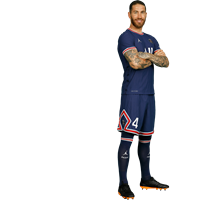 Ligue 1 Uber Eats 2021-2022Nombre de matchs : 1Buts : 0Passes Décisives : 0Cartons jaunes : 0Cartons rouges : 0UCL 2021-2022Nombre de matchs : 0Buts : 0Passes Décisives : 0Cartons jaunes : 0Cartons rouges : 0Coupe de France 2020-2021Nombre de matchs : 0Buts : 0Passes Décisives : 0Cartons jaunes : 0Cartons rouges : 0Avec Paris Saint-GermainNombre de matchs : 1Buts : 0Passes Décisives : 0Cartons jaunes : 0Cartons rouges : 0Enfant de Séville, où il a été formé, c’est au Real Madrid, où il a passé 16 ans, que Sergio Ramos est devenu une véritable légende. Celui qui est aujourd’hui reconnu comme l’un des meilleurs défenseurs de l’histoire, y a notamment remporté 22 trophées dont cinq titres de champion d’Espagne et quatre Ligues des champions. Au total, il y a disputé 671 matchs, et inscrit la bagatelle de 101 buts, une anomalie dans le paysage footballistique pour un défenseur. Même constat avec la sélection espagnole, avec laquelle il a remporté l’Euro 2008, la Coupe du Monde 2010 et l’Euro 2012, et marqué 23 buts. Il demeure d’ailleurs, 15 ans après ses débuts, le joueur le plus capé de l’histoire de la Roja avec 180 sélections. Arrivé à Paris à l’été 2021, “SR4” est venu apporter dans la capitale son expérience, mais aussi une âme de compétiteur, animée par le sens du sacrifice et la faim de tout gagner.Enfant de Séville, où il a été formé, c’est au Real Madrid, où il a passé 16 ans, que Sergio Ramos est devenu une véritable légende. Celui qui est aujourd’hui reconnu comme l’un des meilleurs défenseurs de l’histoire, y a notamment remporté 22 trophées dont cinq titres de champion d’Espagne et quatre Ligues des champions. Au total, il y a disputé 671 matchs, et inscrit la bagatelle de 101 buts, une anomalie dans le paysage footballistique pour un défenseur. Même constat avec la sélection espagnole, avec laquelle il a remporté l’Euro 2008, la Coupe du Monde 2010 et l’Euro 2012, et marqué 23 buts. Il demeure d’ailleurs, 15 ans après ses débuts, le joueur le plus capé de l’histoire de la Roja avec 180 sélections. Arrivé à Paris à l’été 2021, “SR4” est venu apporter dans la capitale son expérience, mais aussi une âme de compétiteur, animée par le sens du sacrifice et la faim de tout gagner.Enfant de Séville, où il a été formé, c’est au Real Madrid, où il a passé 16 ans, que Sergio Ramos est devenu une véritable légende. Celui qui est aujourd’hui reconnu comme l’un des meilleurs défenseurs de l’histoire, y a notamment remporté 22 trophées dont cinq titres de champion d’Espagne et quatre Ligues des champions. Au total, il y a disputé 671 matchs, et inscrit la bagatelle de 101 buts, une anomalie dans le paysage footballistique pour un défenseur. Même constat avec la sélection espagnole, avec laquelle il a remporté l’Euro 2008, la Coupe du Monde 2010 et l’Euro 2012, et marqué 23 buts. Il demeure d’ailleurs, 15 ans après ses débuts, le joueur le plus capé de l’histoire de la Roja avec 180 sélections. Arrivé à Paris à l’été 2021, “SR4” est venu apporter dans la capitale son expérience, mais aussi une âme de compétiteur, animée par le sens du sacrifice et la faim de tout gagner.Enfant de Séville, où il a été formé, c’est au Real Madrid, où il a passé 16 ans, que Sergio Ramos est devenu une véritable légende. Celui qui est aujourd’hui reconnu comme l’un des meilleurs défenseurs de l’histoire, y a notamment remporté 22 trophées dont cinq titres de champion d’Espagne et quatre Ligues des champions. Au total, il y a disputé 671 matchs, et inscrit la bagatelle de 101 buts, une anomalie dans le paysage footballistique pour un défenseur. Même constat avec la sélection espagnole, avec laquelle il a remporté l’Euro 2008, la Coupe du Monde 2010 et l’Euro 2012, et marqué 23 buts. Il demeure d’ailleurs, 15 ans après ses débuts, le joueur le plus capé de l’histoire de la Roja avec 180 sélections. Arrivé à Paris à l’été 2021, “SR4” est venu apporter dans la capitale son expérience, mais aussi une âme de compétiteur, animée par le sens du sacrifice et la faim de tout gagner.Enfant de Séville, où il a été formé, c’est au Real Madrid, où il a passé 16 ans, que Sergio Ramos est devenu une véritable légende. Celui qui est aujourd’hui reconnu comme l’un des meilleurs défenseurs de l’histoire, y a notamment remporté 22 trophées dont cinq titres de champion d’Espagne et quatre Ligues des champions. Au total, il y a disputé 671 matchs, et inscrit la bagatelle de 101 buts, une anomalie dans le paysage footballistique pour un défenseur. Même constat avec la sélection espagnole, avec laquelle il a remporté l’Euro 2008, la Coupe du Monde 2010 et l’Euro 2012, et marqué 23 buts. Il demeure d’ailleurs, 15 ans après ses débuts, le joueur le plus capé de l’histoire de la Roja avec 180 sélections. Arrivé à Paris à l’été 2021, “SR4” est venu apporter dans la capitale son expérience, mais aussi une âme de compétiteur, animée par le sens du sacrifice et la faim de tout gagner.5 MARQUINHOS5 MARQUINHOSDÉFENSEUR CENTRAL27 ansBrésilien1m8375 kg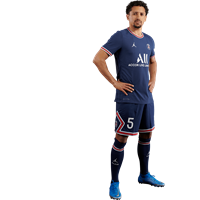 Ligue 1 Uber Eats 2021-2022Nombre de matchs : 10Buts : 1Passes Décisives : 0Cartons jaunes : 2Cartons rouges : 0UCL 2021-2022Nombre de matchs : 5Buts : 0Passes Décisives : 1Cartons jaunes : 0Cartons rouges : 0Coupe de France 2020-2021Nombre de matchs : 4Buts : 0Passes Décisives : 0Cartons jaunes : 1Cartons rouges : 0Avec Paris Saint-GermainNombre de matchs : 338Buts : 32Passes Décisives : 9Cartons jaunes : 24Cartons rouges : 1Après s’être révélé dans son premier club, les Corinthians, Marcos Aoás Corrêa - alias Marquinhos - a débarqué en Europe en s’engageant du côté de l’AS Rome en 2012. Et il a fallu moins d’un an pour que le précoce défenseur ne traverse les Alpes. Débauché à l’âge de 19 ans par le Paris Saint-Germain, le jeune Brésilien s’est très vite imposé comme un pilier du club de la capitale, tout comme dans les rangs de la Seleção. Véritable rempart en défense, capable aussi de s’imposer au milieu de terrain, « Marqui » a séduit la Ville Lumière de par sa force de caractère, sa fidélité à toute épreuve et sa maturité de tous les instants. Cerise sur le gâteau, il est l’un des défenseurs les plus décisifs de l’histoire francilienne. Vice-capitaine irréprochable aux côtés de Thiago Silva, il a récupéré le brassard au départ de son compatriote durant l’été 2020. Patron.Après s’être révélé dans son premier club, les Corinthians, Marcos Aoás Corrêa - alias Marquinhos - a débarqué en Europe en s’engageant du côté de l’AS Rome en 2012. Et il a fallu moins d’un an pour que le précoce défenseur ne traverse les Alpes. Débauché à l’âge de 19 ans par le Paris Saint-Germain, le jeune Brésilien s’est très vite imposé comme un pilier du club de la capitale, tout comme dans les rangs de la Seleção. Véritable rempart en défense, capable aussi de s’imposer au milieu de terrain, « Marqui » a séduit la Ville Lumière de par sa force de caractère, sa fidélité à toute épreuve et sa maturité de tous les instants. Cerise sur le gâteau, il est l’un des défenseurs les plus décisifs de l’histoire francilienne. Vice-capitaine irréprochable aux côtés de Thiago Silva, il a récupéré le brassard au départ de son compatriote durant l’été 2020. Patron.Après s’être révélé dans son premier club, les Corinthians, Marcos Aoás Corrêa - alias Marquinhos - a débarqué en Europe en s’engageant du côté de l’AS Rome en 2012. Et il a fallu moins d’un an pour que le précoce défenseur ne traverse les Alpes. Débauché à l’âge de 19 ans par le Paris Saint-Germain, le jeune Brésilien s’est très vite imposé comme un pilier du club de la capitale, tout comme dans les rangs de la Seleção. Véritable rempart en défense, capable aussi de s’imposer au milieu de terrain, « Marqui » a séduit la Ville Lumière de par sa force de caractère, sa fidélité à toute épreuve et sa maturité de tous les instants. Cerise sur le gâteau, il est l’un des défenseurs les plus décisifs de l’histoire francilienne. Vice-capitaine irréprochable aux côtés de Thiago Silva, il a récupéré le brassard au départ de son compatriote durant l’été 2020. Patron.Après s’être révélé dans son premier club, les Corinthians, Marcos Aoás Corrêa - alias Marquinhos - a débarqué en Europe en s’engageant du côté de l’AS Rome en 2012. Et il a fallu moins d’un an pour que le précoce défenseur ne traverse les Alpes. Débauché à l’âge de 19 ans par le Paris Saint-Germain, le jeune Brésilien s’est très vite imposé comme un pilier du club de la capitale, tout comme dans les rangs de la Seleção. Véritable rempart en défense, capable aussi de s’imposer au milieu de terrain, « Marqui » a séduit la Ville Lumière de par sa force de caractère, sa fidélité à toute épreuve et sa maturité de tous les instants. Cerise sur le gâteau, il est l’un des défenseurs les plus décisifs de l’histoire francilienne. Vice-capitaine irréprochable aux côtés de Thiago Silva, il a récupéré le brassard au départ de son compatriote durant l’été 2020. Patron.Après s’être révélé dans son premier club, les Corinthians, Marcos Aoás Corrêa - alias Marquinhos - a débarqué en Europe en s’engageant du côté de l’AS Rome en 2012. Et il a fallu moins d’un an pour que le précoce défenseur ne traverse les Alpes. Débauché à l’âge de 19 ans par le Paris Saint-Germain, le jeune Brésilien s’est très vite imposé comme un pilier du club de la capitale, tout comme dans les rangs de la Seleção. Véritable rempart en défense, capable aussi de s’imposer au milieu de terrain, « Marqui » a séduit la Ville Lumière de par sa force de caractère, sa fidélité à toute épreuve et sa maturité de tous les instants. Cerise sur le gâteau, il est l’un des défenseurs les plus décisifs de l’histoire francilienne. Vice-capitaine irréprochable aux côtés de Thiago Silva, il a récupéré le brassard au départ de son compatriote durant l’été 2020. Patron.14 Juan BERNAT14 Juan BERNATDÉFENSEUR GAUCHE28 ansEspagnol1m7767 kg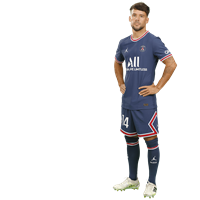 Ligue 1 Uber Eats 2021-2022Nombre de matchs : 5Buts : 0Passes Décisives : 0Cartons jaunes : 1Cartons rouges : 0UCL 2021-2022Nombre de matchs : 0Buts : 0Passes Décisives : 0Cartons jaunes : 0Cartons rouges : 0Coupe de France 2020-2021Nombre de matchs : 0Buts : 0Passes Décisives : 0Cartons jaunes : 0Cartons rouges : 0Avec Paris Saint-GermainNombre de matchs : 81Buts : 6Passes Décisives : 10Cartons jaunes : 23Cartons rouges : 1Avant de débarquer dans la capitale française, Juan Bernat avait déjà connu deux autres championnats européens. La Liga, d’abord, où il a fait ses premières armes au plus haut niveau avec son club formateur, le Valence CF, avant de poser ses valises en Bundesliga, débauché en 2014 par le Bayern Munich de Pep Guardiola. Après 4 ans et une panoplie de titres soulevés avec les Bavarois, l’international espagnol a fini par se lancer un nouveau challenge en Ligue 1, sous le maillot du Paris Saint-Germain. Avec son petit mètre 70 « Juanito » a très vite fait des merveilles au poste de latéral, notamment en UEFA Champions League, où il a été auteur de 3 buts décisifs lors de sa première saison. Casting réussi pour le natif de Cullera, travailleur émérite sur le terrain et symbole de discrétion en dehors.Avant de débarquer dans la capitale française, Juan Bernat avait déjà connu deux autres championnats européens. La Liga, d’abord, où il a fait ses premières armes au plus haut niveau avec son club formateur, le Valence CF, avant de poser ses valises en Bundesliga, débauché en 2014 par le Bayern Munich de Pep Guardiola. Après 4 ans et une panoplie de titres soulevés avec les Bavarois, l’international espagnol a fini par se lancer un nouveau challenge en Ligue 1, sous le maillot du Paris Saint-Germain. Avec son petit mètre 70 « Juanito » a très vite fait des merveilles au poste de latéral, notamment en UEFA Champions League, où il a été auteur de 3 buts décisifs lors de sa première saison. Casting réussi pour le natif de Cullera, travailleur émérite sur le terrain et symbole de discrétion en dehors.Avant de débarquer dans la capitale française, Juan Bernat avait déjà connu deux autres championnats européens. La Liga, d’abord, où il a fait ses premières armes au plus haut niveau avec son club formateur, le Valence CF, avant de poser ses valises en Bundesliga, débauché en 2014 par le Bayern Munich de Pep Guardiola. Après 4 ans et une panoplie de titres soulevés avec les Bavarois, l’international espagnol a fini par se lancer un nouveau challenge en Ligue 1, sous le maillot du Paris Saint-Germain. Avec son petit mètre 70 « Juanito » a très vite fait des merveilles au poste de latéral, notamment en UEFA Champions League, où il a été auteur de 3 buts décisifs lors de sa première saison. Casting réussi pour le natif de Cullera, travailleur émérite sur le terrain et symbole de discrétion en dehors.Avant de débarquer dans la capitale française, Juan Bernat avait déjà connu deux autres championnats européens. La Liga, d’abord, où il a fait ses premières armes au plus haut niveau avec son club formateur, le Valence CF, avant de poser ses valises en Bundesliga, débauché en 2014 par le Bayern Munich de Pep Guardiola. Après 4 ans et une panoplie de titres soulevés avec les Bavarois, l’international espagnol a fini par se lancer un nouveau challenge en Ligue 1, sous le maillot du Paris Saint-Germain. Avec son petit mètre 70 « Juanito » a très vite fait des merveilles au poste de latéral, notamment en UEFA Champions League, où il a été auteur de 3 buts décisifs lors de sa première saison. Casting réussi pour le natif de Cullera, travailleur émérite sur le terrain et symbole de discrétion en dehors.Avant de débarquer dans la capitale française, Juan Bernat avait déjà connu deux autres championnats européens. La Liga, d’abord, où il a fait ses premières armes au plus haut niveau avec son club formateur, le Valence CF, avant de poser ses valises en Bundesliga, débauché en 2014 par le Bayern Munich de Pep Guardiola. Après 4 ans et une panoplie de titres soulevés avec les Bavarois, l’international espagnol a fini par se lancer un nouveau challenge en Ligue 1, sous le maillot du Paris Saint-Germain. Avec son petit mètre 70 « Juanito » a très vite fait des merveilles au poste de latéral, notamment en UEFA Champions League, où il a été auteur de 3 buts décisifs lors de sa première saison. Casting réussi pour le natif de Cullera, travailleur émérite sur le terrain et symbole de discrétion en dehors.17 Colin DAGBA17 Colin DAGBADÉFENSEUR DROIT23 ansFrançais1m7062 kg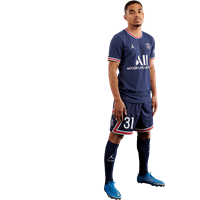 Ligue 1 Uber Eats 2021-2022Nombre de matchs : 2Buts : 0Passes Décisives : 0Cartons jaunes : 0Cartons rouges : 0UCL 2021-2022Nombre de matchs : 0Buts : 0Passes Décisives : 0Cartons jaunes : 0Cartons rouges : 0Coupe de France 2020-2021Nombre de matchs : 3Buts : 0Passes Décisives : 0Cartons jaunes : 0Cartons rouges : 0Avec Paris Saint-GermainNombre de matchs : 73Buts : 1Passes Décisives : 5Cartons jaunes : 7Cartons rouges : 0Né à Béthune, Colin a rejoint le Centre de Formation du Paris Saint-Germain en 2016, avant de signer pro en 2017. Le 4 août 2018, il vit ses premiers moments de joueur professionnel, en étant titularisé lors du Trophée des Champions, face à Monaco, remporté 4-0 par les Rouge et Bleu. Il fait aussi une entrée remarquée en 8e de finale de l’UEFA Champions League face à Manchester lors du match aller à Old Trafford, en remplacement de Di Maria. Depuis 2019, il est un des piliers de l'Équipe de France Espoirs, entraînée par Sylvain Ripoll.Né à Béthune, Colin a rejoint le Centre de Formation du Paris Saint-Germain en 2016, avant de signer pro en 2017. Le 4 août 2018, il vit ses premiers moments de joueur professionnel, en étant titularisé lors du Trophée des Champions, face à Monaco, remporté 4-0 par les Rouge et Bleu. Il fait aussi une entrée remarquée en 8e de finale de l’UEFA Champions League face à Manchester lors du match aller à Old Trafford, en remplacement de Di Maria. Depuis 2019, il est un des piliers de l'Équipe de France Espoirs, entraînée par Sylvain Ripoll.Né à Béthune, Colin a rejoint le Centre de Formation du Paris Saint-Germain en 2016, avant de signer pro en 2017. Le 4 août 2018, il vit ses premiers moments de joueur professionnel, en étant titularisé lors du Trophée des Champions, face à Monaco, remporté 4-0 par les Rouge et Bleu. Il fait aussi une entrée remarquée en 8e de finale de l’UEFA Champions League face à Manchester lors du match aller à Old Trafford, en remplacement de Di Maria. Depuis 2019, il est un des piliers de l'Équipe de France Espoirs, entraînée par Sylvain Ripoll.Né à Béthune, Colin a rejoint le Centre de Formation du Paris Saint-Germain en 2016, avant de signer pro en 2017. Le 4 août 2018, il vit ses premiers moments de joueur professionnel, en étant titularisé lors du Trophée des Champions, face à Monaco, remporté 4-0 par les Rouge et Bleu. Il fait aussi une entrée remarquée en 8e de finale de l’UEFA Champions League face à Manchester lors du match aller à Old Trafford, en remplacement de Di Maria. Depuis 2019, il est un des piliers de l'Équipe de France Espoirs, entraînée par Sylvain Ripoll.Né à Béthune, Colin a rejoint le Centre de Formation du Paris Saint-Germain en 2016, avant de signer pro en 2017. Le 4 août 2018, il vit ses premiers moments de joueur professionnel, en étant titularisé lors du Trophée des Champions, face à Monaco, remporté 4-0 par les Rouge et Bleu. Il fait aussi une entrée remarquée en 8e de finale de l’UEFA Champions League face à Manchester lors du match aller à Old Trafford, en remplacement de Di Maria. Depuis 2019, il est un des piliers de l'Équipe de France Espoirs, entraînée par Sylvain Ripoll.20 Layvin KURZAWA20 Layvin KURZAWADÉFENSEUR GAUCHE28 ansFrançais1m8274 kgLigue 1 Uber Eats 2021-2022Nombre de matchs : 0Buts : 0Passes Décisives : 0Cartons jaunes : 0Cartons rouges : 0UCL 2021-2022Nombre de matchs : 0Buts : 0Passes Décisives : 0Cartons jaunes : 0Cartons rouges : 0Coupe de France 2020-2021Nombre de matchs : 2Buts : 0Passes Décisives : 0Cartons jaunes : 0Cartons rouges : 0Avec Paris Saint-GermainNombre de matchs : 153Buts : 14Passes Décisives : 28Cartons jaunes : 25Cartons rouges : 1C’est à Fréjus, sa ville natale, que Layvin Kurzawa a commencé à taper dans le ballon. Et c’est à quelques kilomètres de là, à l’AS Monaco, qu’il a poursuivi sa formation, d’abord dans la peau d’un attaquant. Vainqueur de la Coupe Gambardella avec le club de la Principauté, Layvin Kurzawa n’a que 18 ans lorsqu’il est lancé dans le groupe professionnel par Guy Lacombe. En 2015, deux ans après avoir participé au retour de Monaco dans l’élite, le jeune international espoir français quitte le Rocher et traverse l’Hexagone pour rejoindre Paris.C’est à Fréjus, sa ville natale, que Layvin Kurzawa a commencé à taper dans le ballon. Et c’est à quelques kilomètres de là, à l’AS Monaco, qu’il a poursuivi sa formation, d’abord dans la peau d’un attaquant. Vainqueur de la Coupe Gambardella avec le club de la Principauté, Layvin Kurzawa n’a que 18 ans lorsqu’il est lancé dans le groupe professionnel par Guy Lacombe. En 2015, deux ans après avoir participé au retour de Monaco dans l’élite, le jeune international espoir français quitte le Rocher et traverse l’Hexagone pour rejoindre Paris.C’est à Fréjus, sa ville natale, que Layvin Kurzawa a commencé à taper dans le ballon. Et c’est à quelques kilomètres de là, à l’AS Monaco, qu’il a poursuivi sa formation, d’abord dans la peau d’un attaquant. Vainqueur de la Coupe Gambardella avec le club de la Principauté, Layvin Kurzawa n’a que 18 ans lorsqu’il est lancé dans le groupe professionnel par Guy Lacombe. En 2015, deux ans après avoir participé au retour de Monaco dans l’élite, le jeune international espoir français quitte le Rocher et traverse l’Hexagone pour rejoindre Paris.C’est à Fréjus, sa ville natale, que Layvin Kurzawa a commencé à taper dans le ballon. Et c’est à quelques kilomètres de là, à l’AS Monaco, qu’il a poursuivi sa formation, d’abord dans la peau d’un attaquant. Vainqueur de la Coupe Gambardella avec le club de la Principauté, Layvin Kurzawa n’a que 18 ans lorsqu’il est lancé dans le groupe professionnel par Guy Lacombe. En 2015, deux ans après avoir participé au retour de Monaco dans l’élite, le jeune international espoir français quitte le Rocher et traverse l’Hexagone pour rejoindre Paris.C’est à Fréjus, sa ville natale, que Layvin Kurzawa a commencé à taper dans le ballon. Et c’est à quelques kilomètres de là, à l’AS Monaco, qu’il a poursuivi sa formation, d’abord dans la peau d’un attaquant. Vainqueur de la Coupe Gambardella avec le club de la Principauté, Layvin Kurzawa n’a que 18 ans lorsqu’il est lancé dans le groupe professionnel par Guy Lacombe. En 2015, deux ans après avoir participé au retour de Monaco dans l’élite, le jeune international espoir français quitte le Rocher et traverse l’Hexagone pour rejoindre Paris.22 Abdou DIALLO22 Abdou DIALLODÉFENSEUR25 ansSénégalais1m8779 kg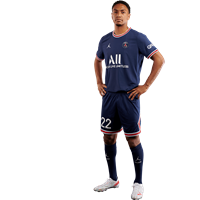 Ligue 1 Uber Eats 2021-2022Nombre de matchs : 8Buts : 0Passes Décisives : 1Cartons jaunes : 1Cartons rouges : 0UCL 2021-2022Nombre de matchs : 1Buts : 0Passes Décisives : 0Cartons jaunes : 0Cartons rouges : 0Coupe de France 2020-2021Nombre de matchs : 5Buts : 0Passes Décisives : 0Cartons jaunes : 0Cartons rouges : 0Avec Paris Saint-GermainNombre de matchs : 69Buts : 0Passes Décisives : 4Cartons jaunes : 8Cartons rouges : 2Pur produit de l'académie monégasque, Abdou Diallo a été lancé en Principauté dans le grand bain du football professionnel, ajoutant rapidement sur son CV une ligne de champion de France. Mais après une brève expérience en Belgique, c'est de l'autre côté du Rhin que le défenseur s'est fait un nom. À Mayence, d'abord (2017-2018), puis à Dortmund un an plus tard (2018-2019), Diallo s'est imposé comme une valeur montante à son poste grâce à sa polyvalence et son professionnalisme. Des attributs qui lui ont également permis de devenir un cadre de toutes les équipes de France de jeunes avant sa signature dans la capitale à l'été 2019.Pur produit de l'académie monégasque, Abdou Diallo a été lancé en Principauté dans le grand bain du football professionnel, ajoutant rapidement sur son CV une ligne de champion de France. Mais après une brève expérience en Belgique, c'est de l'autre côté du Rhin que le défenseur s'est fait un nom. À Mayence, d'abord (2017-2018), puis à Dortmund un an plus tard (2018-2019), Diallo s'est imposé comme une valeur montante à son poste grâce à sa polyvalence et son professionnalisme. Des attributs qui lui ont également permis de devenir un cadre de toutes les équipes de France de jeunes avant sa signature dans la capitale à l'été 2019.Pur produit de l'académie monégasque, Abdou Diallo a été lancé en Principauté dans le grand bain du football professionnel, ajoutant rapidement sur son CV une ligne de champion de France. Mais après une brève expérience en Belgique, c'est de l'autre côté du Rhin que le défenseur s'est fait un nom. À Mayence, d'abord (2017-2018), puis à Dortmund un an plus tard (2018-2019), Diallo s'est imposé comme une valeur montante à son poste grâce à sa polyvalence et son professionnalisme. Des attributs qui lui ont également permis de devenir un cadre de toutes les équipes de France de jeunes avant sa signature dans la capitale à l'été 2019.Pur produit de l'académie monégasque, Abdou Diallo a été lancé en Principauté dans le grand bain du football professionnel, ajoutant rapidement sur son CV une ligne de champion de France. Mais après une brève expérience en Belgique, c'est de l'autre côté du Rhin que le défenseur s'est fait un nom. À Mayence, d'abord (2017-2018), puis à Dortmund un an plus tard (2018-2019), Diallo s'est imposé comme une valeur montante à son poste grâce à sa polyvalence et son professionnalisme. Des attributs qui lui ont également permis de devenir un cadre de toutes les équipes de France de jeunes avant sa signature dans la capitale à l'été 2019.Pur produit de l'académie monégasque, Abdou Diallo a été lancé en Principauté dans le grand bain du football professionnel, ajoutant rapidement sur son CV une ligne de champion de France. Mais après une brève expérience en Belgique, c'est de l'autre côté du Rhin que le défenseur s'est fait un nom. À Mayence, d'abord (2017-2018), puis à Dortmund un an plus tard (2018-2019), Diallo s'est imposé comme une valeur montante à son poste grâce à sa polyvalence et son professionnalisme. Des attributs qui lui ont également permis de devenir un cadre de toutes les équipes de France de jeunes avant sa signature dans la capitale à l'été 2019.24 Thilo KEHRER24 Thilo KEHRERDÉFENSEUR24 ansAllemand1m8676 kg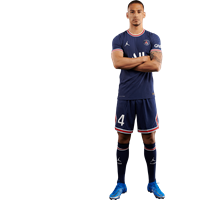 Ligue 1 Uber Eats 2021-2022Nombre de matchs : 11Buts : 0Passes Décisives : 0Cartons jaunes : 0Cartons rouges : 0UCL 2021-2022Nombre de matchs : 1Buts : 0Passes Décisives : 0Cartons jaunes : 0Cartons rouges : 0Coupe de France 2020-2021Nombre de matchs : 4Buts : 0Passes Décisives : 0Cartons jaunes : 0Cartons rouges : 0Avec Paris Saint-GermainNombre de matchs : 107Buts : 2Passes Décisives : 2Cartons jaunes : 12Cartons rouges : 0C’est dans son pays natal que l’international allemand a débuté sa carrière. Né à Tübingen d'un père allemand et d'une mère originaire du Burundi (grâce à laquelle il parle couramment le français), c’est à Stuttgart qu’il a commencé à jouer au football, avant d’intégrer l’un des meilleurs centres de formation du continent, du côté de Schalke 04. Champion d'Allemagne U19 en 2015 en tant que capitaine, il intègre l’effectif professionnel à 19 ans et continue de faire ses classes dans toutes les catégories de sélections de jeunes. À seulement 21 ans, son profil polyvalent capable d’évoluer autant en défense centrale qu’en tant que latéral plait au Paris Saint-Germain, où il s’engage en août 2018. Ce même été, le nouveau n°4 a intégré les rangs de la prestigieuse NationalmannschaftC’est dans son pays natal que l’international allemand a débuté sa carrière. Né à Tübingen d'un père allemand et d'une mère originaire du Burundi (grâce à laquelle il parle couramment le français), c’est à Stuttgart qu’il a commencé à jouer au football, avant d’intégrer l’un des meilleurs centres de formation du continent, du côté de Schalke 04. Champion d'Allemagne U19 en 2015 en tant que capitaine, il intègre l’effectif professionnel à 19 ans et continue de faire ses classes dans toutes les catégories de sélections de jeunes. À seulement 21 ans, son profil polyvalent capable d’évoluer autant en défense centrale qu’en tant que latéral plait au Paris Saint-Germain, où il s’engage en août 2018. Ce même été, le nouveau n°4 a intégré les rangs de la prestigieuse NationalmannschaftC’est dans son pays natal que l’international allemand a débuté sa carrière. Né à Tübingen d'un père allemand et d'une mère originaire du Burundi (grâce à laquelle il parle couramment le français), c’est à Stuttgart qu’il a commencé à jouer au football, avant d’intégrer l’un des meilleurs centres de formation du continent, du côté de Schalke 04. Champion d'Allemagne U19 en 2015 en tant que capitaine, il intègre l’effectif professionnel à 19 ans et continue de faire ses classes dans toutes les catégories de sélections de jeunes. À seulement 21 ans, son profil polyvalent capable d’évoluer autant en défense centrale qu’en tant que latéral plait au Paris Saint-Germain, où il s’engage en août 2018. Ce même été, le nouveau n°4 a intégré les rangs de la prestigieuse NationalmannschaftC’est dans son pays natal que l’international allemand a débuté sa carrière. Né à Tübingen d'un père allemand et d'une mère originaire du Burundi (grâce à laquelle il parle couramment le français), c’est à Stuttgart qu’il a commencé à jouer au football, avant d’intégrer l’un des meilleurs centres de formation du continent, du côté de Schalke 04. Champion d'Allemagne U19 en 2015 en tant que capitaine, il intègre l’effectif professionnel à 19 ans et continue de faire ses classes dans toutes les catégories de sélections de jeunes. À seulement 21 ans, son profil polyvalent capable d’évoluer autant en défense centrale qu’en tant que latéral plait au Paris Saint-Germain, où il s’engage en août 2018. Ce même été, le nouveau n°4 a intégré les rangs de la prestigieuse NationalmannschaftC’est dans son pays natal que l’international allemand a débuté sa carrière. Né à Tübingen d'un père allemand et d'une mère originaire du Burundi (grâce à laquelle il parle couramment le français), c’est à Stuttgart qu’il a commencé à jouer au football, avant d’intégrer l’un des meilleurs centres de formation du continent, du côté de Schalke 04. Champion d'Allemagne U19 en 2015 en tant que capitaine, il intègre l’effectif professionnel à 19 ans et continue de faire ses classes dans toutes les catégories de sélections de jeunes. À seulement 21 ans, son profil polyvalent capable d’évoluer autant en défense centrale qu’en tant que latéral plait au Paris Saint-Germain, où il s’engage en août 2018. Ce même été, le nouveau n°4 a intégré les rangs de la prestigieuse Nationalmannschaft25 Nuno MENDES25 Nuno MENDESDÉFENSEUR19 ansPortugais1m7670 kg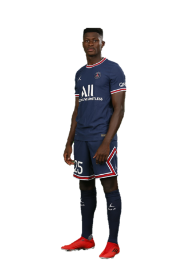 Ligue 1 Uber Eats 2020-2021Nombre de matchs : 7Buts : 0Passes Décisives : 0Cartons jaunes : 2Cartons rouges : 0UCL 2021-2022Nombre de matchs : 5Buts : 0Passes Décisives : 0Cartons jaunes : 1Cartons rouges : 0Coupe de France 2020-2021Nombre de matchs : 0Buts : 0Passes Décisives : 0Cartons jaunes : 0Cartons rouges : 0Avec Paris Saint-GermainNombre de matchs : 12Buts : 0Passes Décisives : 0Cartons jaunes : 3Cartons rouges : 0Né le 19 juin 2002 à Sintra, dans la banlieue de Lisbonne, le jeune Nuno Alexandre Tavares Mendes réalise ses premiers pas de footballeur au Despertar, à Casal de Cambra, et est rapidement repéré par les plus grands clubs du pays. Un an après son arrivée, le joueur prend donc la direction du Sporting CP et intègre son prestigieux Centre de Formation. Sur place, le gaucher prend ses aises dans son rôle de latéral, et fait rapidement ses preuves au point d’être appelé dans toutes les catégories de jeunes sélections portugaises : U16, U17, U18, U19, et U21 en 2020. Entre-temps, il n’a pas attendu sa majorité pour passer professionnel dans son club lusitanien, et participer à 47 rencontres (1 but, 3 passes décisives), participant activement à la campagne qui mènera son équipe vers le titre de Champion du Portugal et le sacre en Coupe de la Ligue. Une année de grand virage, durant laquelle il a aussi fait ses grands débuts avec l’équipe A du Portugal et participé à l’Euro… Avant de faire le grand saut et de quitter son Portugal natal pour s’engager au Paris Saint-Germain. Dans la capitale française, le jeune latéral gauche est devenu le 13e Portugais à évoluer avec le maillot rouge et bleu sur les épaules !Né le 19 juin 2002 à Sintra, dans la banlieue de Lisbonne, le jeune Nuno Alexandre Tavares Mendes réalise ses premiers pas de footballeur au Despertar, à Casal de Cambra, et est rapidement repéré par les plus grands clubs du pays. Un an après son arrivée, le joueur prend donc la direction du Sporting CP et intègre son prestigieux Centre de Formation. Sur place, le gaucher prend ses aises dans son rôle de latéral, et fait rapidement ses preuves au point d’être appelé dans toutes les catégories de jeunes sélections portugaises : U16, U17, U18, U19, et U21 en 2020. Entre-temps, il n’a pas attendu sa majorité pour passer professionnel dans son club lusitanien, et participer à 47 rencontres (1 but, 3 passes décisives), participant activement à la campagne qui mènera son équipe vers le titre de Champion du Portugal et le sacre en Coupe de la Ligue. Une année de grand virage, durant laquelle il a aussi fait ses grands débuts avec l’équipe A du Portugal et participé à l’Euro… Avant de faire le grand saut et de quitter son Portugal natal pour s’engager au Paris Saint-Germain. Dans la capitale française, le jeune latéral gauche est devenu le 13e Portugais à évoluer avec le maillot rouge et bleu sur les épaules !Né le 19 juin 2002 à Sintra, dans la banlieue de Lisbonne, le jeune Nuno Alexandre Tavares Mendes réalise ses premiers pas de footballeur au Despertar, à Casal de Cambra, et est rapidement repéré par les plus grands clubs du pays. Un an après son arrivée, le joueur prend donc la direction du Sporting CP et intègre son prestigieux Centre de Formation. Sur place, le gaucher prend ses aises dans son rôle de latéral, et fait rapidement ses preuves au point d’être appelé dans toutes les catégories de jeunes sélections portugaises : U16, U17, U18, U19, et U21 en 2020. Entre-temps, il n’a pas attendu sa majorité pour passer professionnel dans son club lusitanien, et participer à 47 rencontres (1 but, 3 passes décisives), participant activement à la campagne qui mènera son équipe vers le titre de Champion du Portugal et le sacre en Coupe de la Ligue. Une année de grand virage, durant laquelle il a aussi fait ses grands débuts avec l’équipe A du Portugal et participé à l’Euro… Avant de faire le grand saut et de quitter son Portugal natal pour s’engager au Paris Saint-Germain. Dans la capitale française, le jeune latéral gauche est devenu le 13e Portugais à évoluer avec le maillot rouge et bleu sur les épaules !Né le 19 juin 2002 à Sintra, dans la banlieue de Lisbonne, le jeune Nuno Alexandre Tavares Mendes réalise ses premiers pas de footballeur au Despertar, à Casal de Cambra, et est rapidement repéré par les plus grands clubs du pays. Un an après son arrivée, le joueur prend donc la direction du Sporting CP et intègre son prestigieux Centre de Formation. Sur place, le gaucher prend ses aises dans son rôle de latéral, et fait rapidement ses preuves au point d’être appelé dans toutes les catégories de jeunes sélections portugaises : U16, U17, U18, U19, et U21 en 2020. Entre-temps, il n’a pas attendu sa majorité pour passer professionnel dans son club lusitanien, et participer à 47 rencontres (1 but, 3 passes décisives), participant activement à la campagne qui mènera son équipe vers le titre de Champion du Portugal et le sacre en Coupe de la Ligue. Une année de grand virage, durant laquelle il a aussi fait ses grands débuts avec l’équipe A du Portugal et participé à l’Euro… Avant de faire le grand saut et de quitter son Portugal natal pour s’engager au Paris Saint-Germain. Dans la capitale française, le jeune latéral gauche est devenu le 13e Portugais à évoluer avec le maillot rouge et bleu sur les épaules !Né le 19 juin 2002 à Sintra, dans la banlieue de Lisbonne, le jeune Nuno Alexandre Tavares Mendes réalise ses premiers pas de footballeur au Despertar, à Casal de Cambra, et est rapidement repéré par les plus grands clubs du pays. Un an après son arrivée, le joueur prend donc la direction du Sporting CP et intègre son prestigieux Centre de Formation. Sur place, le gaucher prend ses aises dans son rôle de latéral, et fait rapidement ses preuves au point d’être appelé dans toutes les catégories de jeunes sélections portugaises : U16, U17, U18, U19, et U21 en 2020. Entre-temps, il n’a pas attendu sa majorité pour passer professionnel dans son club lusitanien, et participer à 47 rencontres (1 but, 3 passes décisives), participant activement à la campagne qui mènera son équipe vers le titre de Champion du Portugal et le sacre en Coupe de la Ligue. Une année de grand virage, durant laquelle il a aussi fait ses grands débuts avec l’équipe A du Portugal et participé à l’Euro… Avant de faire le grand saut et de quitter son Portugal natal pour s’engager au Paris Saint-Germain. Dans la capitale française, le jeune latéral gauche est devenu le 13e Portugais à évoluer avec le maillot rouge et bleu sur les épaules !31 El Chadaille BITSHIABU31 El Chadaille BITSHIABUDÉFENSEUR 16 ansFrançais1m9699 kg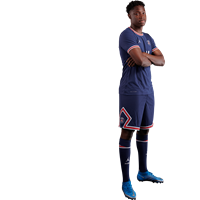 Ligue 1 Uber Eats 2021-2022Nombre de matchs : 0Buts : 0Passes Décisives : 0Cartons jaunes : 0Cartons rouges : 0UCL 2021-2022Nombre de matchs : 0Buts : 0Passes Décisives : 0Cartons jaunes : 0Cartons rouges : 0Coupe de France 2020-2021Nombre de matchs : 0Buts : 0Passes Décisives : 0Cartons jaunes : 0Cartons rouges : 0Avec Paris Saint-GermainNombre de matchs : 0Buts : 0Passes Décisives : 0Cartons jaunes : 0Cartons rouges : 0Arrivé au Centre de Formation en 2017, El Chadaille Bitshiabu évolue avec les équipes U17 et U19 du Club à partir de 2020 (33 matches). L’actuel international U17 français intègre ensuite le groupe professionnel parisien à plusieurs reprises. Le natif de Villeneuve Saint-Georges participe aux cinq rencontres amicales disputées par le Paris Saint-Germain depuis le début de la saison.Arrivé au Centre de Formation en 2017, El Chadaille Bitshiabu évolue avec les équipes U17 et U19 du Club à partir de 2020 (33 matches). L’actuel international U17 français intègre ensuite le groupe professionnel parisien à plusieurs reprises. Le natif de Villeneuve Saint-Georges participe aux cinq rencontres amicales disputées par le Paris Saint-Germain depuis le début de la saison.Arrivé au Centre de Formation en 2017, El Chadaille Bitshiabu évolue avec les équipes U17 et U19 du Club à partir de 2020 (33 matches). L’actuel international U17 français intègre ensuite le groupe professionnel parisien à plusieurs reprises. Le natif de Villeneuve Saint-Georges participe aux cinq rencontres amicales disputées par le Paris Saint-Germain depuis le début de la saison.Arrivé au Centre de Formation en 2017, El Chadaille Bitshiabu évolue avec les équipes U17 et U19 du Club à partir de 2020 (33 matches). L’actuel international U17 français intègre ensuite le groupe professionnel parisien à plusieurs reprises. Le natif de Villeneuve Saint-Georges participe aux cinq rencontres amicales disputées par le Paris Saint-Germain depuis le début de la saison.Arrivé au Centre de Formation en 2017, El Chadaille Bitshiabu évolue avec les équipes U17 et U19 du Club à partir de 2020 (33 matches). L’actuel international U17 français intègre ensuite le groupe professionnel parisien à plusieurs reprises. Le natif de Villeneuve Saint-Georges participe aux cinq rencontres amicales disputées par le Paris Saint-Germain depuis le début de la saison.32 Teddy ALLOH32 Teddy ALLOHDÉFENSEUR 19 ansFrançais1m7664 kg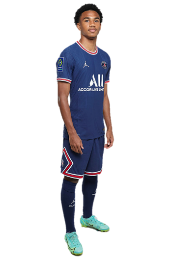 Ligue 1 Uber Eats 2021-2022Nombre de matchs : 0Buts : 0Passes Décisives : 0Cartons jaunes : 0Cartons rouges : 0UCL 2021-2022Nombre de matchs : 0Buts : 0Passes Décisives : 0Cartons jaunes : 0Cartons rouges : 0Coupe de France 2020-2021Nombre de matchs : 0Buts : 0Passes Décisives : 0Cartons jaunes : 0Cartons rouges : 0Avec Paris Saint-GermainNombre de matchs : 0Buts : 0Passes Décisives : 0Cartons jaunes : 0Cartons rouges : 0Né à Paris, le jeune arrière gauche est arrivé au Centre de Préformation en 2015. Le franco-ivoirien a signé son premier contrat professionnel en 2020 qui le lie au club jusqu’au 30 juin 2023. Malgré son jeune âge, Teddy impressionne très vite au sein de la formation Rouge et Bleu de par sa polyvalence et sa maturité sur le terrain. D’ailleurs, Mauricio Pochettino n’a pas manqué de compter sur lui pour l’intégrer au groupe professionnel durant l’été 2021 et la préparation estivale de l’équipe première.Né à Paris, le jeune arrière gauche est arrivé au Centre de Préformation en 2015. Le franco-ivoirien a signé son premier contrat professionnel en 2020 qui le lie au club jusqu’au 30 juin 2023. Malgré son jeune âge, Teddy impressionne très vite au sein de la formation Rouge et Bleu de par sa polyvalence et sa maturité sur le terrain. D’ailleurs, Mauricio Pochettino n’a pas manqué de compter sur lui pour l’intégrer au groupe professionnel durant l’été 2021 et la préparation estivale de l’équipe première.Né à Paris, le jeune arrière gauche est arrivé au Centre de Préformation en 2015. Le franco-ivoirien a signé son premier contrat professionnel en 2020 qui le lie au club jusqu’au 30 juin 2023. Malgré son jeune âge, Teddy impressionne très vite au sein de la formation Rouge et Bleu de par sa polyvalence et sa maturité sur le terrain. D’ailleurs, Mauricio Pochettino n’a pas manqué de compter sur lui pour l’intégrer au groupe professionnel durant l’été 2021 et la préparation estivale de l’équipe première.Né à Paris, le jeune arrière gauche est arrivé au Centre de Préformation en 2015. Le franco-ivoirien a signé son premier contrat professionnel en 2020 qui le lie au club jusqu’au 30 juin 2023. Malgré son jeune âge, Teddy impressionne très vite au sein de la formation Rouge et Bleu de par sa polyvalence et sa maturité sur le terrain. D’ailleurs, Mauricio Pochettino n’a pas manqué de compter sur lui pour l’intégrer au groupe professionnel durant l’été 2021 et la préparation estivale de l’équipe première.Né à Paris, le jeune arrière gauche est arrivé au Centre de Préformation en 2015. Le franco-ivoirien a signé son premier contrat professionnel en 2020 qui le lie au club jusqu’au 30 juin 2023. Malgré son jeune âge, Teddy impressionne très vite au sein de la formation Rouge et Bleu de par sa polyvalence et sa maturité sur le terrain. D’ailleurs, Mauricio Pochettino n’a pas manqué de compter sur lui pour l’intégrer au groupe professionnel durant l’été 2021 et la préparation estivale de l’équipe première.39 Nathan BITUMAZALA39 Nathan BITUMAZALADÉFENSEUR 18 ansFrançais1m7868 kg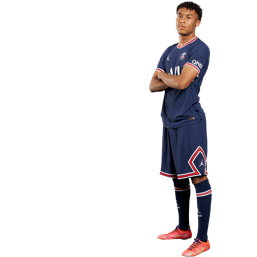 Ligue 1 Uber Eats 2021-2022Nombre de matchs : 1Buts : 0Passes Décisives : 0Cartons jaunes : 0Cartons rouges : 0UCL 2021-2022Nombre de matchs : 0Buts : 0Passes Décisives : 0Cartons jaunes : 0Cartons rouges : 0Coupe de France 2020-2021Nombre de matchs : 0Buts : 0Passes Décisives : 0Cartons jaunes : 0Cartons rouges : 0Avec Paris Saint-GermainNombre de matchs : 1Buts : 0Passes Décisives : 0Cartons jaunes : 0Cartons rouges : 0Né à Fontainebleau, le jeune franco-cogolais a rejoint le club de la capitale en 2018 à l’âge de 15 ans. Le milieu de terrain a signé son premier contrat professionnel à l’issue de la saison 2019/2020 et est lié aux Rouge et Bleu jusqu’en 2023. Il dispute son tout premier match professionnel le 14 juillet dernier à l’occasion de la rencontre amicale face au Mans, ainsi que l’ensemble des 5 matches de la préparation estivale. Un talent de plus sur lequel Mauricio Pochettino et son staff peuvent compter.Né à Fontainebleau, le jeune franco-cogolais a rejoint le club de la capitale en 2018 à l’âge de 15 ans. Le milieu de terrain a signé son premier contrat professionnel à l’issue de la saison 2019/2020 et est lié aux Rouge et Bleu jusqu’en 2023. Il dispute son tout premier match professionnel le 14 juillet dernier à l’occasion de la rencontre amicale face au Mans, ainsi que l’ensemble des 5 matches de la préparation estivale. Un talent de plus sur lequel Mauricio Pochettino et son staff peuvent compter.Né à Fontainebleau, le jeune franco-cogolais a rejoint le club de la capitale en 2018 à l’âge de 15 ans. Le milieu de terrain a signé son premier contrat professionnel à l’issue de la saison 2019/2020 et est lié aux Rouge et Bleu jusqu’en 2023. Il dispute son tout premier match professionnel le 14 juillet dernier à l’occasion de la rencontre amicale face au Mans, ainsi que l’ensemble des 5 matches de la préparation estivale. Un talent de plus sur lequel Mauricio Pochettino et son staff peuvent compter.Né à Fontainebleau, le jeune franco-cogolais a rejoint le club de la capitale en 2018 à l’âge de 15 ans. Le milieu de terrain a signé son premier contrat professionnel à l’issue de la saison 2019/2020 et est lié aux Rouge et Bleu jusqu’en 2023. Il dispute son tout premier match professionnel le 14 juillet dernier à l’occasion de la rencontre amicale face au Mans, ainsi que l’ensemble des 5 matches de la préparation estivale. Un talent de plus sur lequel Mauricio Pochettino et son staff peuvent compter.Né à Fontainebleau, le jeune franco-cogolais a rejoint le club de la capitale en 2018 à l’âge de 15 ans. Le milieu de terrain a signé son premier contrat professionnel à l’issue de la saison 2019/2020 et est lié aux Rouge et Bleu jusqu’en 2023. Il dispute son tout premier match professionnel le 14 juillet dernier à l’occasion de la rencontre amicale face au Mans, ainsi que l’ensemble des 5 matches de la préparation estivale. Un talent de plus sur lequel Mauricio Pochettino et son staff peuvent compter.6 Marco VERRATTI6 Marco VERRATTIMILIEU DE TERRAIN28 ansItalien1m6560 kg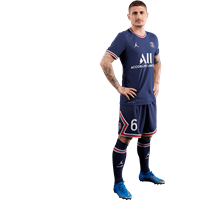 Ligue 1 Uber Eats 2021-2022Nombre de matchs : 6Buts : 0Passes Décisives : 0Cartons jaunes : 4Cartons rouges : 0UCL 2021-2022Nombre de matchs : 2Buts : 0Passes Décisives : 0Cartons jaunes : 1Cartons rouges : 0Coupe de France 2020-2021Nombre de matchs : 2Buts : 0Passes Décisives : 2Cartons jaunes : 0Cartons rouges : 0Avec Paris Saint-GermainNombre de matchs : 354Buts : 9Passes Décisives : 58Cartons jaunes : 113Cartons rouges : 5Bijou déniché dans son village natal de Pescara, où il évoluait alors en seconde division italienne, Marco Verratti a débarqué dans la capitale en 2012 avec le statut d’espoir. Milieu infatigable, travailleur acharné, le petit hibou s’est rapidement imposé comme un véritable pilier du club de la capitale, et le grand chouchou des supporters. Mais au-delà de son talent et de son audace, l’international italien est aussi devenu l’un des joueurs les plus capés de l’histoire du Paris Saint-Germain, et celui ayant disputé le plus de matches européens sous le maillot Rouge et Bleu.Bijou déniché dans son village natal de Pescara, où il évoluait alors en seconde division italienne, Marco Verratti a débarqué dans la capitale en 2012 avec le statut d’espoir. Milieu infatigable, travailleur acharné, le petit hibou s’est rapidement imposé comme un véritable pilier du club de la capitale, et le grand chouchou des supporters. Mais au-delà de son talent et de son audace, l’international italien est aussi devenu l’un des joueurs les plus capés de l’histoire du Paris Saint-Germain, et celui ayant disputé le plus de matches européens sous le maillot Rouge et Bleu.Bijou déniché dans son village natal de Pescara, où il évoluait alors en seconde division italienne, Marco Verratti a débarqué dans la capitale en 2012 avec le statut d’espoir. Milieu infatigable, travailleur acharné, le petit hibou s’est rapidement imposé comme un véritable pilier du club de la capitale, et le grand chouchou des supporters. Mais au-delà de son talent et de son audace, l’international italien est aussi devenu l’un des joueurs les plus capés de l’histoire du Paris Saint-Germain, et celui ayant disputé le plus de matches européens sous le maillot Rouge et Bleu.Bijou déniché dans son village natal de Pescara, où il évoluait alors en seconde division italienne, Marco Verratti a débarqué dans la capitale en 2012 avec le statut d’espoir. Milieu infatigable, travailleur acharné, le petit hibou s’est rapidement imposé comme un véritable pilier du club de la capitale, et le grand chouchou des supporters. Mais au-delà de son talent et de son audace, l’international italien est aussi devenu l’un des joueurs les plus capés de l’histoire du Paris Saint-Germain, et celui ayant disputé le plus de matches européens sous le maillot Rouge et Bleu.Bijou déniché dans son village natal de Pescara, où il évoluait alors en seconde division italienne, Marco Verratti a débarqué dans la capitale en 2012 avec le statut d’espoir. Milieu infatigable, travailleur acharné, le petit hibou s’est rapidement imposé comme un véritable pilier du club de la capitale, et le grand chouchou des supporters. Mais au-delà de son talent et de son audace, l’international italien est aussi devenu l’un des joueurs les plus capés de l’histoire du Paris Saint-Germain, et celui ayant disputé le plus de matches européens sous le maillot Rouge et Bleu.8 Leandro PAREDES8 Leandro PAREDESMILIEU DE TERRAIN27 ansArgentin1m8075 kg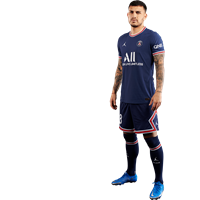 Ligue 1 Uber Eats 2021-2022Nombre de matchs : 5Buts : 0Passes Décisives : 1Cartons jaunes : 1Cartons rouges : 0UCL 2021-2022Nombre de matchs : 2Buts : 0Passes Décisives : 0Cartons jaunes : 1Cartons rouges : 0Coupe de France 2020-2021Nombre de matchs : 6Buts : 0Passes Décisives : 1Cartons jaunes : 3Cartons rouges : 0Avec Paris Saint-GermainNombre de matchs : 97Buts : 2Passes Décisives : 8Cartons jaunes : 26Cartons rouges : 1Paredes effectue ses débuts en pro à Boca Juniors. Après 31 matches, il franchit le pas et rejoint l’Europe, et l’Italie plus précisément, et devient un joueur de l’AS Rome. Son profil polyvalent attise les convoitises, il pose finalement ses valises en Russie, au Zenith Saint-Petersbourg. 61 matches (et 10 buts) plus tard, il rejoint le Paris Saint-Germain en 2019 lors du mercato hivernal. Il évolue en sentinelle, puis en 8, toujours avec cette aisance technique qui lui est propre. Il inscrit son premier but avec le Paris Saint-Germain le 29 janvier 2020, en Coupe de France face à Pau, rencontre lors de laquelle il porte le brassard de capitaine.Paredes effectue ses débuts en pro à Boca Juniors. Après 31 matches, il franchit le pas et rejoint l’Europe, et l’Italie plus précisément, et devient un joueur de l’AS Rome. Son profil polyvalent attise les convoitises, il pose finalement ses valises en Russie, au Zenith Saint-Petersbourg. 61 matches (et 10 buts) plus tard, il rejoint le Paris Saint-Germain en 2019 lors du mercato hivernal. Il évolue en sentinelle, puis en 8, toujours avec cette aisance technique qui lui est propre. Il inscrit son premier but avec le Paris Saint-Germain le 29 janvier 2020, en Coupe de France face à Pau, rencontre lors de laquelle il porte le brassard de capitaine.Paredes effectue ses débuts en pro à Boca Juniors. Après 31 matches, il franchit le pas et rejoint l’Europe, et l’Italie plus précisément, et devient un joueur de l’AS Rome. Son profil polyvalent attise les convoitises, il pose finalement ses valises en Russie, au Zenith Saint-Petersbourg. 61 matches (et 10 buts) plus tard, il rejoint le Paris Saint-Germain en 2019 lors du mercato hivernal. Il évolue en sentinelle, puis en 8, toujours avec cette aisance technique qui lui est propre. Il inscrit son premier but avec le Paris Saint-Germain le 29 janvier 2020, en Coupe de France face à Pau, rencontre lors de laquelle il porte le brassard de capitaine.Paredes effectue ses débuts en pro à Boca Juniors. Après 31 matches, il franchit le pas et rejoint l’Europe, et l’Italie plus précisément, et devient un joueur de l’AS Rome. Son profil polyvalent attise les convoitises, il pose finalement ses valises en Russie, au Zenith Saint-Petersbourg. 61 matches (et 10 buts) plus tard, il rejoint le Paris Saint-Germain en 2019 lors du mercato hivernal. Il évolue en sentinelle, puis en 8, toujours avec cette aisance technique qui lui est propre. Il inscrit son premier but avec le Paris Saint-Germain le 29 janvier 2020, en Coupe de France face à Pau, rencontre lors de laquelle il porte le brassard de capitaine.Paredes effectue ses débuts en pro à Boca Juniors. Après 31 matches, il franchit le pas et rejoint l’Europe, et l’Italie plus précisément, et devient un joueur de l’AS Rome. Son profil polyvalent attise les convoitises, il pose finalement ses valises en Russie, au Zenith Saint-Petersbourg. 61 matches (et 10 buts) plus tard, il rejoint le Paris Saint-Germain en 2019 lors du mercato hivernal. Il évolue en sentinelle, puis en 8, toujours avec cette aisance technique qui lui est propre. Il inscrit son premier but avec le Paris Saint-Germain le 29 janvier 2020, en Coupe de France face à Pau, rencontre lors de laquelle il porte le brassard de capitaine.11 Angel DI MARIA11 Angel DI MARIAMILIEU DE TERRAIN33 ansArgentin1m8075 kg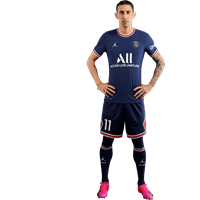 Ligue 1 Uber Eats 2021-2022Nombre de matchs : 10Buts : 3Passes Décisives : 3Cartons jaunes : 1Cartons rouges : 0UCL 2021-2022Nombre de matchs : 2Buts : 0Passes Décisives : 0Cartons jaunes : 0Cartons rouges : 0Coupe de France 2020-2021Nombre de matchs : 5Buts : 0Passes Décisives : 2Cartons jaunes : 0Cartons rouges : 0Avec Paris Saint-GermainNombre de matchs : 276Buts : 91Passes Décisives : 113Cartons jaunes : 17Cartons rouges : 2C’est dans le vivier de Rosario qu’Angel Di Maria a vu le jour, et c’est logiquement à Rosario Central que l’Argentin a tapé pour la première fois dans un ballon. Rapide, technique, généreux, « El Fideo » est rapidement identifié comme une véritable pépite. À 19 ans, il remportait la Coupe du Monde U20, et traversait l’Atlantique pour vivre son rêve européen dans les rangs du Benfica. Après 3 années à confirmer les espoirs placés en lui (et à offrir à l’Albiceleste une médaille d’or aux Jeux Olympiques), le club portugais acceptait de le laisser filer au Real Madrid, où sa patte gauche a continué à faire des merveilles. Au sommet de son art, l’Argentin a notamment emmené les Merengue vers leur Decima. Après avoir bouclé la boucle, l’attaquant a rejoint Manchester United, avant de s’engager avec le Paris Saint-Germain un an plus tard. Et depuis 2015, le n°11 offre des cœurs avec les doigts à la capitale <3. Preuve statistique d’un talent difficile à mesurer, l’Argentin est devenu le meilleur passeur de l’histoire du club en 2021.C’est dans le vivier de Rosario qu’Angel Di Maria a vu le jour, et c’est logiquement à Rosario Central que l’Argentin a tapé pour la première fois dans un ballon. Rapide, technique, généreux, « El Fideo » est rapidement identifié comme une véritable pépite. À 19 ans, il remportait la Coupe du Monde U20, et traversait l’Atlantique pour vivre son rêve européen dans les rangs du Benfica. Après 3 années à confirmer les espoirs placés en lui (et à offrir à l’Albiceleste une médaille d’or aux Jeux Olympiques), le club portugais acceptait de le laisser filer au Real Madrid, où sa patte gauche a continué à faire des merveilles. Au sommet de son art, l’Argentin a notamment emmené les Merengue vers leur Decima. Après avoir bouclé la boucle, l’attaquant a rejoint Manchester United, avant de s’engager avec le Paris Saint-Germain un an plus tard. Et depuis 2015, le n°11 offre des cœurs avec les doigts à la capitale <3. Preuve statistique d’un talent difficile à mesurer, l’Argentin est devenu le meilleur passeur de l’histoire du club en 2021.C’est dans le vivier de Rosario qu’Angel Di Maria a vu le jour, et c’est logiquement à Rosario Central que l’Argentin a tapé pour la première fois dans un ballon. Rapide, technique, généreux, « El Fideo » est rapidement identifié comme une véritable pépite. À 19 ans, il remportait la Coupe du Monde U20, et traversait l’Atlantique pour vivre son rêve européen dans les rangs du Benfica. Après 3 années à confirmer les espoirs placés en lui (et à offrir à l’Albiceleste une médaille d’or aux Jeux Olympiques), le club portugais acceptait de le laisser filer au Real Madrid, où sa patte gauche a continué à faire des merveilles. Au sommet de son art, l’Argentin a notamment emmené les Merengue vers leur Decima. Après avoir bouclé la boucle, l’attaquant a rejoint Manchester United, avant de s’engager avec le Paris Saint-Germain un an plus tard. Et depuis 2015, le n°11 offre des cœurs avec les doigts à la capitale <3. Preuve statistique d’un talent difficile à mesurer, l’Argentin est devenu le meilleur passeur de l’histoire du club en 2021.C’est dans le vivier de Rosario qu’Angel Di Maria a vu le jour, et c’est logiquement à Rosario Central que l’Argentin a tapé pour la première fois dans un ballon. Rapide, technique, généreux, « El Fideo » est rapidement identifié comme une véritable pépite. À 19 ans, il remportait la Coupe du Monde U20, et traversait l’Atlantique pour vivre son rêve européen dans les rangs du Benfica. Après 3 années à confirmer les espoirs placés en lui (et à offrir à l’Albiceleste une médaille d’or aux Jeux Olympiques), le club portugais acceptait de le laisser filer au Real Madrid, où sa patte gauche a continué à faire des merveilles. Au sommet de son art, l’Argentin a notamment emmené les Merengue vers leur Decima. Après avoir bouclé la boucle, l’attaquant a rejoint Manchester United, avant de s’engager avec le Paris Saint-Germain un an plus tard. Et depuis 2015, le n°11 offre des cœurs avec les doigts à la capitale <3. Preuve statistique d’un talent difficile à mesurer, l’Argentin est devenu le meilleur passeur de l’histoire du club en 2021.C’est dans le vivier de Rosario qu’Angel Di Maria a vu le jour, et c’est logiquement à Rosario Central que l’Argentin a tapé pour la première fois dans un ballon. Rapide, technique, généreux, « El Fideo » est rapidement identifié comme une véritable pépite. À 19 ans, il remportait la Coupe du Monde U20, et traversait l’Atlantique pour vivre son rêve européen dans les rangs du Benfica. Après 3 années à confirmer les espoirs placés en lui (et à offrir à l’Albiceleste une médaille d’or aux Jeux Olympiques), le club portugais acceptait de le laisser filer au Real Madrid, où sa patte gauche a continué à faire des merveilles. Au sommet de son art, l’Argentin a notamment emmené les Merengue vers leur Decima. Après avoir bouclé la boucle, l’attaquant a rejoint Manchester United, avant de s’engager avec le Paris Saint-Germain un an plus tard. Et depuis 2015, le n°11 offre des cœurs avec les doigts à la capitale <3. Preuve statistique d’un talent difficile à mesurer, l’Argentin est devenu le meilleur passeur de l’histoire du club en 2021.12 RAFINHA12 RAFINHAMILIEU DE TERRAIN28 ansBrésilien1m7471 kg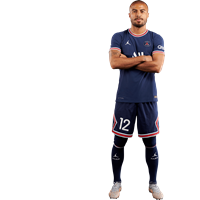 Ligue 1 Uber Eats 2021-2022Nombre de matchs : 5Buts : 0Passes Décisives : 0Cartons jaunes : 0Cartons rouges : 0UCL 2021-2022Nombre de matchs : 0Buts : 0Passes Décisives : 0Cartons jaunes : 0Cartons rouges : 0Coupe de France 2020-2021Nombre de matchs : 5Buts : 0Passes Décisives : 2Cartons jaunes : 0Cartons rouges : 0Avec Paris Saint-GermainNombre de matchs : 39Buts : 0Passes Décisives : 7Cartons jaunes : 4Cartons rouges : 0Trajectoire inédite pour le natif de Sao Paulo, qui rejoint l'Espagne pour suivre alors son père, footballeur professionnel, qui évolue au FC Valence. Rafinha, tout comme son frère aîné - un certain Thiago Alcantâra - intègre la Masia de Barcelone et fait ses classes en Catalogne. Il connaît ses premières émotions professionnelles avec Pep Guardiola, alors entraîneur de l'équipe pro du Barça, après une saison en prêt au Celta Vigo. En cinq saisons à Barcelone, plus une en prêt à l'Inter Milan (2017-2018), Rafinha se forge un palmarès : 3 titres de champion d'Espagne, 4 Coupes du Roi et autant de Supercoupes d'Espagne, et la Champions League en 2014-2015. Il remporte aussi les Jeux Olympiques avec la Seleção en 2016, à Rio, aux côtés de Marquinhos et de Neymar Jr.Trajectoire inédite pour le natif de Sao Paulo, qui rejoint l'Espagne pour suivre alors son père, footballeur professionnel, qui évolue au FC Valence. Rafinha, tout comme son frère aîné - un certain Thiago Alcantâra - intègre la Masia de Barcelone et fait ses classes en Catalogne. Il connaît ses premières émotions professionnelles avec Pep Guardiola, alors entraîneur de l'équipe pro du Barça, après une saison en prêt au Celta Vigo. En cinq saisons à Barcelone, plus une en prêt à l'Inter Milan (2017-2018), Rafinha se forge un palmarès : 3 titres de champion d'Espagne, 4 Coupes du Roi et autant de Supercoupes d'Espagne, et la Champions League en 2014-2015. Il remporte aussi les Jeux Olympiques avec la Seleção en 2016, à Rio, aux côtés de Marquinhos et de Neymar Jr.Trajectoire inédite pour le natif de Sao Paulo, qui rejoint l'Espagne pour suivre alors son père, footballeur professionnel, qui évolue au FC Valence. Rafinha, tout comme son frère aîné - un certain Thiago Alcantâra - intègre la Masia de Barcelone et fait ses classes en Catalogne. Il connaît ses premières émotions professionnelles avec Pep Guardiola, alors entraîneur de l'équipe pro du Barça, après une saison en prêt au Celta Vigo. En cinq saisons à Barcelone, plus une en prêt à l'Inter Milan (2017-2018), Rafinha se forge un palmarès : 3 titres de champion d'Espagne, 4 Coupes du Roi et autant de Supercoupes d'Espagne, et la Champions League en 2014-2015. Il remporte aussi les Jeux Olympiques avec la Seleção en 2016, à Rio, aux côtés de Marquinhos et de Neymar Jr.Trajectoire inédite pour le natif de Sao Paulo, qui rejoint l'Espagne pour suivre alors son père, footballeur professionnel, qui évolue au FC Valence. Rafinha, tout comme son frère aîné - un certain Thiago Alcantâra - intègre la Masia de Barcelone et fait ses classes en Catalogne. Il connaît ses premières émotions professionnelles avec Pep Guardiola, alors entraîneur de l'équipe pro du Barça, après une saison en prêt au Celta Vigo. En cinq saisons à Barcelone, plus une en prêt à l'Inter Milan (2017-2018), Rafinha se forge un palmarès : 3 titres de champion d'Espagne, 4 Coupes du Roi et autant de Supercoupes d'Espagne, et la Champions League en 2014-2015. Il remporte aussi les Jeux Olympiques avec la Seleção en 2016, à Rio, aux côtés de Marquinhos et de Neymar Jr.Trajectoire inédite pour le natif de Sao Paulo, qui rejoint l'Espagne pour suivre alors son père, footballeur professionnel, qui évolue au FC Valence. Rafinha, tout comme son frère aîné - un certain Thiago Alcantâra - intègre la Masia de Barcelone et fait ses classes en Catalogne. Il connaît ses premières émotions professionnelles avec Pep Guardiola, alors entraîneur de l'équipe pro du Barça, après une saison en prêt au Celta Vigo. En cinq saisons à Barcelone, plus une en prêt à l'Inter Milan (2017-2018), Rafinha se forge un palmarès : 3 titres de champion d'Espagne, 4 Coupes du Roi et autant de Supercoupes d'Espagne, et la Champions League en 2014-2015. Il remporte aussi les Jeux Olympiques avec la Seleção en 2016, à Rio, aux côtés de Marquinhos et de Neymar Jr.15 Danilo PEREIRA15 Danilo PEREIRAMILIEU DE TERRAIN30 ansPortugais1m8883 kg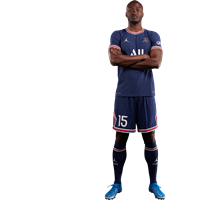 Ligue 1 Uber Eats 2021-2022Nombre de matchs : 10Buts : 1Passes Décisives : 0Cartons jaunes : 0Cartons rouges : 0UCL 2021-2022Nombre de matchs : 5Buts : 0Passes Décisives : 0Cartons jaunes : 1Cartons rouges : 0Coupe de France 2020-2021Nombre de matchs : 6Buts : 0Passes Décisives : 0Cartons jaunes : 0Cartons rouges : 0Avec Paris Saint-GermainNombre de matchs : 58Buts : 3Passes Décisives : 1Cartons jaunes : 7Cartons rouges : 0Natif de Bissau, Danilo fait ses classes à Estoril puis Benfica, au Portugal, avant de rejoindre Parme au moment de signer pro. Trois ans, entrecoupés de prêts à Aris (Grèce) et au Roda JC (Pays-bas) avant de poser ses valises au Club Sport Maritimo à Funchal, et de s'imposer au plus haut niveau. 54 rencontres plus tard (4 buts), il tape dans l'oeil du FC Porto, qu'il rejoint en juillet 2015. Il étoffe son palmarès au fil de ses années à Porto - dont il devient le capitaine - avec deux titres de champion du Portugal, une coupe nationale et une Supercoupe, en plus donc de l'Euro 2016 et de la dernière Ligue des Nations, toujours avec la Seleção.Natif de Bissau, Danilo fait ses classes à Estoril puis Benfica, au Portugal, avant de rejoindre Parme au moment de signer pro. Trois ans, entrecoupés de prêts à Aris (Grèce) et au Roda JC (Pays-bas) avant de poser ses valises au Club Sport Maritimo à Funchal, et de s'imposer au plus haut niveau. 54 rencontres plus tard (4 buts), il tape dans l'oeil du FC Porto, qu'il rejoint en juillet 2015. Il étoffe son palmarès au fil de ses années à Porto - dont il devient le capitaine - avec deux titres de champion du Portugal, une coupe nationale et une Supercoupe, en plus donc de l'Euro 2016 et de la dernière Ligue des Nations, toujours avec la Seleção.Natif de Bissau, Danilo fait ses classes à Estoril puis Benfica, au Portugal, avant de rejoindre Parme au moment de signer pro. Trois ans, entrecoupés de prêts à Aris (Grèce) et au Roda JC (Pays-bas) avant de poser ses valises au Club Sport Maritimo à Funchal, et de s'imposer au plus haut niveau. 54 rencontres plus tard (4 buts), il tape dans l'oeil du FC Porto, qu'il rejoint en juillet 2015. Il étoffe son palmarès au fil de ses années à Porto - dont il devient le capitaine - avec deux titres de champion du Portugal, une coupe nationale et une Supercoupe, en plus donc de l'Euro 2016 et de la dernière Ligue des Nations, toujours avec la Seleção.Natif de Bissau, Danilo fait ses classes à Estoril puis Benfica, au Portugal, avant de rejoindre Parme au moment de signer pro. Trois ans, entrecoupés de prêts à Aris (Grèce) et au Roda JC (Pays-bas) avant de poser ses valises au Club Sport Maritimo à Funchal, et de s'imposer au plus haut niveau. 54 rencontres plus tard (4 buts), il tape dans l'oeil du FC Porto, qu'il rejoint en juillet 2015. Il étoffe son palmarès au fil de ses années à Porto - dont il devient le capitaine - avec deux titres de champion du Portugal, une coupe nationale et une Supercoupe, en plus donc de l'Euro 2016 et de la dernière Ligue des Nations, toujours avec la Seleção.Natif de Bissau, Danilo fait ses classes à Estoril puis Benfica, au Portugal, avant de rejoindre Parme au moment de signer pro. Trois ans, entrecoupés de prêts à Aris (Grèce) et au Roda JC (Pays-bas) avant de poser ses valises au Club Sport Maritimo à Funchal, et de s'imposer au plus haut niveau. 54 rencontres plus tard (4 buts), il tape dans l'oeil du FC Porto, qu'il rejoint en juillet 2015. Il étoffe son palmarès au fil de ses années à Porto - dont il devient le capitaine - avec deux titres de champion du Portugal, une coupe nationale et une Supercoupe, en plus donc de l'Euro 2016 et de la dernière Ligue des Nations, toujours avec la Seleção.18 Georginio WIJNALDUM18 Georginio WIJNALDUMMILIEU DE TERRAIN30 ansHollandais1m7574 kg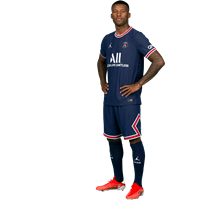 Ligue 1 Uber Eats 2021-2022Nombre de matchs : 13Buts : 0Passes Décisives : 1Cartons jaunes : 0Cartons rouges : 0UCL 2021-2022Nombre de matchs : 4Buts : 2Passes Décisives : 0Cartons jaunes : 0Cartons rouges : 0Coupe de France 2020-2021Nombre de matchs : 0Buts : 0Passes Décisives : 0Cartons jaunes : 0Cartons rouges : 0Avec Paris Saint-GermainNombre de matchs : 18Buts : 2Passes Décisives : 1Cartons jaunes : 0Cartons rouges : 0Formé dans sa ville natale, au Sparta Rotterdam, le milieu de terrain s’est d’abord distingué en évoluant dans deux des plus grands clubs des Pays Bas, le Feyenoord Rotterdam (135 matches, 25 buts) puis le PSV Eindhoven (154 matches, 56 buts) avec lequel il remporte le titre de Champion en 2014-2015. Après un court passage chez les Magpies de Newcastle, « Gini » rejoint les Reds de Liverpool en 2016, où il dispute pas moins de 237 matches en cinq saisons. Grand artisan de l’intraitable Liverpool qui soulève la Coupe aux grandes oreilles en 2019, la Supercoupe d’Europe et la Coupe du Monde des clubs, il a aussi été un acteur de la conquête vers leur premier titre en Premier League depuis 30 ans. A l’été 2021, le capitaine des Pays-Bas quitte les bords de la Mersey pour ceux de la Seine, avec le désir de porter haut les couleurs du Paris Saint-Germain.Formé dans sa ville natale, au Sparta Rotterdam, le milieu de terrain s’est d’abord distingué en évoluant dans deux des plus grands clubs des Pays Bas, le Feyenoord Rotterdam (135 matches, 25 buts) puis le PSV Eindhoven (154 matches, 56 buts) avec lequel il remporte le titre de Champion en 2014-2015. Après un court passage chez les Magpies de Newcastle, « Gini » rejoint les Reds de Liverpool en 2016, où il dispute pas moins de 237 matches en cinq saisons. Grand artisan de l’intraitable Liverpool qui soulève la Coupe aux grandes oreilles en 2019, la Supercoupe d’Europe et la Coupe du Monde des clubs, il a aussi été un acteur de la conquête vers leur premier titre en Premier League depuis 30 ans. A l’été 2021, le capitaine des Pays-Bas quitte les bords de la Mersey pour ceux de la Seine, avec le désir de porter haut les couleurs du Paris Saint-Germain.Formé dans sa ville natale, au Sparta Rotterdam, le milieu de terrain s’est d’abord distingué en évoluant dans deux des plus grands clubs des Pays Bas, le Feyenoord Rotterdam (135 matches, 25 buts) puis le PSV Eindhoven (154 matches, 56 buts) avec lequel il remporte le titre de Champion en 2014-2015. Après un court passage chez les Magpies de Newcastle, « Gini » rejoint les Reds de Liverpool en 2016, où il dispute pas moins de 237 matches en cinq saisons. Grand artisan de l’intraitable Liverpool qui soulève la Coupe aux grandes oreilles en 2019, la Supercoupe d’Europe et la Coupe du Monde des clubs, il a aussi été un acteur de la conquête vers leur premier titre en Premier League depuis 30 ans. A l’été 2021, le capitaine des Pays-Bas quitte les bords de la Mersey pour ceux de la Seine, avec le désir de porter haut les couleurs du Paris Saint-Germain.Formé dans sa ville natale, au Sparta Rotterdam, le milieu de terrain s’est d’abord distingué en évoluant dans deux des plus grands clubs des Pays Bas, le Feyenoord Rotterdam (135 matches, 25 buts) puis le PSV Eindhoven (154 matches, 56 buts) avec lequel il remporte le titre de Champion en 2014-2015. Après un court passage chez les Magpies de Newcastle, « Gini » rejoint les Reds de Liverpool en 2016, où il dispute pas moins de 237 matches en cinq saisons. Grand artisan de l’intraitable Liverpool qui soulève la Coupe aux grandes oreilles en 2019, la Supercoupe d’Europe et la Coupe du Monde des clubs, il a aussi été un acteur de la conquête vers leur premier titre en Premier League depuis 30 ans. A l’été 2021, le capitaine des Pays-Bas quitte les bords de la Mersey pour ceux de la Seine, avec le désir de porter haut les couleurs du Paris Saint-Germain.Formé dans sa ville natale, au Sparta Rotterdam, le milieu de terrain s’est d’abord distingué en évoluant dans deux des plus grands clubs des Pays Bas, le Feyenoord Rotterdam (135 matches, 25 buts) puis le PSV Eindhoven (154 matches, 56 buts) avec lequel il remporte le titre de Champion en 2014-2015. Après un court passage chez les Magpies de Newcastle, « Gini » rejoint les Reds de Liverpool en 2016, où il dispute pas moins de 237 matches en cinq saisons. Grand artisan de l’intraitable Liverpool qui soulève la Coupe aux grandes oreilles en 2019, la Supercoupe d’Europe et la Coupe du Monde des clubs, il a aussi été un acteur de la conquête vers leur premier titre en Premier League depuis 30 ans. A l’été 2021, le capitaine des Pays-Bas quitte les bords de la Mersey pour ceux de la Seine, avec le désir de porter haut les couleurs du Paris Saint-Germain.21 Ander HERRERA21 Ander HERRERAMILIEU DE TERRAIN32 ansEspagnol1m8271 kg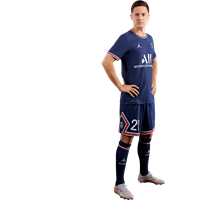 Ligue 1 Uber Eats 2021-2022Nombre de matchs : 12Buts : 3Passes Décisives : 2Cartons jaunes : 0Cartons rouges : 0UCL 2021-2022Nombre de matchs : 5Buts : 1Passes Décisives : 0Cartons jaunes : 1Cartons rouges : 0Coupe de France 2020-2021Nombre de matchs : 3Buts : 0Passes Décisives : 0Cartons jaunes : 1Cartons rouges : 0Avec Paris Saint-GermainNombre de matchs : 85Buts : 6Passes Décisives : 6Cartons jaunes : 14Cartons rouges : 0Milieu de terrain offensif en début de carrière dans le club de ses débuts, le Real Saragosse, Ander Herrera a toujours brillé par sa flexibilité et son intelligence tactique. Après son éclosion, l'Espagnol a rejoint en 2011 le Pays Basque, direction l'Athletic Bilbao. Trois ans plus tard, Ander faisait le grand saut pour l'Angleterre direction Manchester United, où il a progressivement reculé sur le rectangle vert pour s'adapter aux rudes joutes de la Premier League. Venu garnir les rangs parisiens à l'été 2019, ce joueur de devoir apporte toute son expérience du haut niveau.Milieu de terrain offensif en début de carrière dans le club de ses débuts, le Real Saragosse, Ander Herrera a toujours brillé par sa flexibilité et son intelligence tactique. Après son éclosion, l'Espagnol a rejoint en 2011 le Pays Basque, direction l'Athletic Bilbao. Trois ans plus tard, Ander faisait le grand saut pour l'Angleterre direction Manchester United, où il a progressivement reculé sur le rectangle vert pour s'adapter aux rudes joutes de la Premier League. Venu garnir les rangs parisiens à l'été 2019, ce joueur de devoir apporte toute son expérience du haut niveau.Milieu de terrain offensif en début de carrière dans le club de ses débuts, le Real Saragosse, Ander Herrera a toujours brillé par sa flexibilité et son intelligence tactique. Après son éclosion, l'Espagnol a rejoint en 2011 le Pays Basque, direction l'Athletic Bilbao. Trois ans plus tard, Ander faisait le grand saut pour l'Angleterre direction Manchester United, où il a progressivement reculé sur le rectangle vert pour s'adapter aux rudes joutes de la Premier League. Venu garnir les rangs parisiens à l'été 2019, ce joueur de devoir apporte toute son expérience du haut niveau.Milieu de terrain offensif en début de carrière dans le club de ses débuts, le Real Saragosse, Ander Herrera a toujours brillé par sa flexibilité et son intelligence tactique. Après son éclosion, l'Espagnol a rejoint en 2011 le Pays Basque, direction l'Athletic Bilbao. Trois ans plus tard, Ander faisait le grand saut pour l'Angleterre direction Manchester United, où il a progressivement reculé sur le rectangle vert pour s'adapter aux rudes joutes de la Premier League. Venu garnir les rangs parisiens à l'été 2019, ce joueur de devoir apporte toute son expérience du haut niveau.Milieu de terrain offensif en début de carrière dans le club de ses débuts, le Real Saragosse, Ander Herrera a toujours brillé par sa flexibilité et son intelligence tactique. Après son éclosion, l'Espagnol a rejoint en 2011 le Pays Basque, direction l'Athletic Bilbao. Trois ans plus tard, Ander faisait le grand saut pour l'Angleterre direction Manchester United, où il a progressivement reculé sur le rectangle vert pour s'adapter aux rudes joutes de la Premier League. Venu garnir les rangs parisiens à l'été 2019, ce joueur de devoir apporte toute son expérience du haut niveau.23 Julian DRAXLER23 Julian DRAXLERMILIEU DE TERRAIN27 ansAllemand1m8572 kg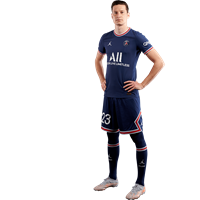 Ligue 1 Uber Eats 2021-2022Nombre de matchs : 10Buts : 2Passes Décisives : 1Cartons jaunes : 1Cartons rouges : 0UCL 2021-2022Nombre de matchs : 3Buts : 0Passes Décisives : 1Cartons jaunes : 0Cartons rouges : 0Coupe de France 2020-2021Nombre de matchs : 5Buts : 0Passes Décisives : 3Cartons jaunes : 0Cartons rouges : 0Avec Paris Saint-GermainNombre de matchs : 188Buts : 26Passes Décisives : 41Cartons jaunes : 26Cartons rouges : 0C'est à Gladbeck, à la fin de l'été 1993, que Julian Draxler voit le jour. Très vite, ses prédispositions lui permettent de se bâtir une solide réputation pour intégrer l'académie de Schalke 04. Lancé à 17 ans dans le grand bain du foot professionnel, Julian devient en 2011 l'un des espoirs les plus prometteurs de son pays. La technique du milieu offensif régale dans la Ruhr pendant 4 ans, avant qu’il ne rejoigne Wolfsbourg en 2015, après un été qui l’a vu être sacré champion du monde avec la Nationalmannschaft. Il portera le maillot vert des Loups pendant 2 années. À l'hiver 2017, Julian rallie la capitale pour renforcer le Paris Saint-Germain, trois ans après être monté sur le toit du monde avec la sélection allemande.C'est à Gladbeck, à la fin de l'été 1993, que Julian Draxler voit le jour. Très vite, ses prédispositions lui permettent de se bâtir une solide réputation pour intégrer l'académie de Schalke 04. Lancé à 17 ans dans le grand bain du foot professionnel, Julian devient en 2011 l'un des espoirs les plus prometteurs de son pays. La technique du milieu offensif régale dans la Ruhr pendant 4 ans, avant qu’il ne rejoigne Wolfsbourg en 2015, après un été qui l’a vu être sacré champion du monde avec la Nationalmannschaft. Il portera le maillot vert des Loups pendant 2 années. À l'hiver 2017, Julian rallie la capitale pour renforcer le Paris Saint-Germain, trois ans après être monté sur le toit du monde avec la sélection allemande.C'est à Gladbeck, à la fin de l'été 1993, que Julian Draxler voit le jour. Très vite, ses prédispositions lui permettent de se bâtir une solide réputation pour intégrer l'académie de Schalke 04. Lancé à 17 ans dans le grand bain du foot professionnel, Julian devient en 2011 l'un des espoirs les plus prometteurs de son pays. La technique du milieu offensif régale dans la Ruhr pendant 4 ans, avant qu’il ne rejoigne Wolfsbourg en 2015, après un été qui l’a vu être sacré champion du monde avec la Nationalmannschaft. Il portera le maillot vert des Loups pendant 2 années. À l'hiver 2017, Julian rallie la capitale pour renforcer le Paris Saint-Germain, trois ans après être monté sur le toit du monde avec la sélection allemande.C'est à Gladbeck, à la fin de l'été 1993, que Julian Draxler voit le jour. Très vite, ses prédispositions lui permettent de se bâtir une solide réputation pour intégrer l'académie de Schalke 04. Lancé à 17 ans dans le grand bain du foot professionnel, Julian devient en 2011 l'un des espoirs les plus prometteurs de son pays. La technique du milieu offensif régale dans la Ruhr pendant 4 ans, avant qu’il ne rejoigne Wolfsbourg en 2015, après un été qui l’a vu être sacré champion du monde avec la Nationalmannschaft. Il portera le maillot vert des Loups pendant 2 années. À l'hiver 2017, Julian rallie la capitale pour renforcer le Paris Saint-Germain, trois ans après être monté sur le toit du monde avec la sélection allemande.C'est à Gladbeck, à la fin de l'été 1993, que Julian Draxler voit le jour. Très vite, ses prédispositions lui permettent de se bâtir une solide réputation pour intégrer l'académie de Schalke 04. Lancé à 17 ans dans le grand bain du foot professionnel, Julian devient en 2011 l'un des espoirs les plus prometteurs de son pays. La technique du milieu offensif régale dans la Ruhr pendant 4 ans, avant qu’il ne rejoigne Wolfsbourg en 2015, après un été qui l’a vu être sacré champion du monde avec la Nationalmannschaft. Il portera le maillot vert des Loups pendant 2 années. À l'hiver 2017, Julian rallie la capitale pour renforcer le Paris Saint-Germain, trois ans après être monté sur le toit du monde avec la sélection allemande.27 Idrissa GUEYE27 Idrissa GUEYEMILLIEU DE TERRAIN31 ansSénégalais1m7466 kg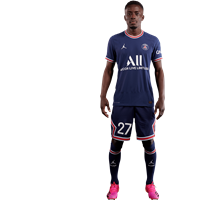 Ligue 1 Uber Eats 2021-2022Nombre de matchs : 11Buts : 3Passes Décisives : 1Cartons jaunes : 0Cartons rouges : 0UCL 2021-2022Nombre de matchs : 4Buts : 1Passes Décisives : 0Cartons jaunes : 1Cartons rouges : 0Coupe de France 2020-2021Nombre de matchs : 6Buts : 0Passes Décisives : 1Cartons jaunes : 1Cartons rouges : 0Avec Paris Saint-GermainNombre de matchs : 93Buts : 7Passes Décisives : 5Cartons jaunes : 11Cartons rouges : 2Natif de Dakar, l'international sénégalais a fait ses gammes au club de Diambars avant de rejoindre Lille en 2008. Dans le nord de la France, Idrissa a tapé dans l'œil de ses coaches dès ses premiers pas en réserve. Il s’est révélé avec le LOSC à partir de 2010 pour engranger de l'expérience en Ligue 1 et sur la scène européenne. 5 ans plus tard, Gana a mis le cap sur l'Angleterre. Aston Villa, puis Everton profitent de son activité débordante dans l'entrejeu. Une expérience enrichissante outre-Manche avant sa signature dans la capitale à l'été 2019.Natif de Dakar, l'international sénégalais a fait ses gammes au club de Diambars avant de rejoindre Lille en 2008. Dans le nord de la France, Idrissa a tapé dans l'œil de ses coaches dès ses premiers pas en réserve. Il s’est révélé avec le LOSC à partir de 2010 pour engranger de l'expérience en Ligue 1 et sur la scène européenne. 5 ans plus tard, Gana a mis le cap sur l'Angleterre. Aston Villa, puis Everton profitent de son activité débordante dans l'entrejeu. Une expérience enrichissante outre-Manche avant sa signature dans la capitale à l'été 2019.Natif de Dakar, l'international sénégalais a fait ses gammes au club de Diambars avant de rejoindre Lille en 2008. Dans le nord de la France, Idrissa a tapé dans l'œil de ses coaches dès ses premiers pas en réserve. Il s’est révélé avec le LOSC à partir de 2010 pour engranger de l'expérience en Ligue 1 et sur la scène européenne. 5 ans plus tard, Gana a mis le cap sur l'Angleterre. Aston Villa, puis Everton profitent de son activité débordante dans l'entrejeu. Une expérience enrichissante outre-Manche avant sa signature dans la capitale à l'été 2019.Natif de Dakar, l'international sénégalais a fait ses gammes au club de Diambars avant de rejoindre Lille en 2008. Dans le nord de la France, Idrissa a tapé dans l'œil de ses coaches dès ses premiers pas en réserve. Il s’est révélé avec le LOSC à partir de 2010 pour engranger de l'expérience en Ligue 1 et sur la scène européenne. 5 ans plus tard, Gana a mis le cap sur l'Angleterre. Aston Villa, puis Everton profitent de son activité débordante dans l'entrejeu. Une expérience enrichissante outre-Manche avant sa signature dans la capitale à l'été 2019.Natif de Dakar, l'international sénégalais a fait ses gammes au club de Diambars avant de rejoindre Lille en 2008. Dans le nord de la France, Idrissa a tapé dans l'œil de ses coaches dès ses premiers pas en réserve. Il s’est révélé avec le LOSC à partir de 2010 pour engranger de l'expérience en Ligue 1 et sur la scène européenne. 5 ans plus tard, Gana a mis le cap sur l'Angleterre. Aston Villa, puis Everton profitent de son activité débordante dans l'entrejeu. Une expérience enrichissante outre-Manche avant sa signature dans la capitale à l'été 2019.28 Eric Junior DINA EBIMBE28 Eric Junior DINA EBIMBEMILIEU DE TERRAIN20 ansFrançais1m83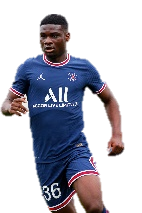 Ligue 1 Uber Eats 2021-2022Nombre de matchs : 6Buts : 0Passes Décisives : 0Cartons jaunes : 1Cartons rouges : 0UCL 2021-2022Nombre de matchs : 0Buts : 0Passes Décisives : 0Cartons jaunes : 0Cartons rouges : 0Coupe de France 2020-2021Nombre de matchs : 1Buts : 0Passes Décisives : 0Cartons jaunes : 0Cartons rouges : 0Avec Paris Saint-GermainNombre de matchs : 7Buts : 0Passes Décisives : 0Cartons jaunes : 1Cartons rouges : 0Âgé de 20 ans, le natif de Stains (Seine-Saint-Denis) remporte le titre de champion de France avec l’équipe U17 du Paris Saint-Germain, en 2016-2017. Lors de la saison 2017-2018, Eric Junior Dina Ebimbe évolue avec l’équipe U19 des Rouge et Bleu, participant notamment à 5 rencontres d’UEFA Youth League. En 2019, il prolonge jusqu’en 2023. Le milieu de terrain effectue un premier prêt au Havre AC en 2019-2020 puis à Dijon en 2020-2021.Âgé de 20 ans, le natif de Stains (Seine-Saint-Denis) remporte le titre de champion de France avec l’équipe U17 du Paris Saint-Germain, en 2016-2017. Lors de la saison 2017-2018, Eric Junior Dina Ebimbe évolue avec l’équipe U19 des Rouge et Bleu, participant notamment à 5 rencontres d’UEFA Youth League. En 2019, il prolonge jusqu’en 2023. Le milieu de terrain effectue un premier prêt au Havre AC en 2019-2020 puis à Dijon en 2020-2021.Âgé de 20 ans, le natif de Stains (Seine-Saint-Denis) remporte le titre de champion de France avec l’équipe U17 du Paris Saint-Germain, en 2016-2017. Lors de la saison 2017-2018, Eric Junior Dina Ebimbe évolue avec l’équipe U19 des Rouge et Bleu, participant notamment à 5 rencontres d’UEFA Youth League. En 2019, il prolonge jusqu’en 2023. Le milieu de terrain effectue un premier prêt au Havre AC en 2019-2020 puis à Dijon en 2020-2021.Âgé de 20 ans, le natif de Stains (Seine-Saint-Denis) remporte le titre de champion de France avec l’équipe U17 du Paris Saint-Germain, en 2016-2017. Lors de la saison 2017-2018, Eric Junior Dina Ebimbe évolue avec l’équipe U19 des Rouge et Bleu, participant notamment à 5 rencontres d’UEFA Youth League. En 2019, il prolonge jusqu’en 2023. Le milieu de terrain effectue un premier prêt au Havre AC en 2019-2020 puis à Dijon en 2020-2021.Âgé de 20 ans, le natif de Stains (Seine-Saint-Denis) remporte le titre de champion de France avec l’équipe U17 du Paris Saint-Germain, en 2016-2017. Lors de la saison 2017-2018, Eric Junior Dina Ebimbe évolue avec l’équipe U19 des Rouge et Bleu, participant notamment à 5 rencontres d’UEFA Youth League. En 2019, il prolonge jusqu’en 2023. Le milieu de terrain effectue un premier prêt au Havre AC en 2019-2020 puis à Dijon en 2020-2021.34 Xavi SIMONS34 Xavi SIMONSMILIEU DE TERRAIN18 ansHollandais1m6858 kg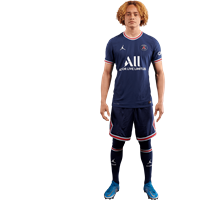 Ligue 1 Uber Eats 2021-2022Nombre de matchs : 0Buts : 0Passes Décisives : 0Cartons jaunes : 0Cartons rouges : 0UCL 2021-2022Nombre de matchs : 0Buts : 0Passes Décisives : 0Cartons jaunes : 0Cartons rouges : 0Coupe de France 2020-2021Nombre de matchs : 1Buts : 0Passes Décisives : 0Cartons jaunes : 0Cartons rouges : 0Avec Paris Saint-GermainNombre de matchs : 2Buts : 0Passes Décisives : 0Cartons jaunes : 0Cartons rouges : 0Né à Amsterdam le 21 avril 2003, Xavi Simons est le fils d’un ancien joueur professionnel, l’attaquant Regillio Simons. À 18 ans, Xavi figure parmi les joueurs les plus prometteurs du football néerlandais. Doté d’une grande qualité technique et d’une excellente vision du jeu, ce jeune talent a effectué ses premières apparitions en équipe première la saison passée.Né à Amsterdam le 21 avril 2003, Xavi Simons est le fils d’un ancien joueur professionnel, l’attaquant Regillio Simons. À 18 ans, Xavi figure parmi les joueurs les plus prometteurs du football néerlandais. Doté d’une grande qualité technique et d’une excellente vision du jeu, ce jeune talent a effectué ses premières apparitions en équipe première la saison passée.Né à Amsterdam le 21 avril 2003, Xavi Simons est le fils d’un ancien joueur professionnel, l’attaquant Regillio Simons. À 18 ans, Xavi figure parmi les joueurs les plus prometteurs du football néerlandais. Doté d’une grande qualité technique et d’une excellente vision du jeu, ce jeune talent a effectué ses premières apparitions en équipe première la saison passée.Né à Amsterdam le 21 avril 2003, Xavi Simons est le fils d’un ancien joueur professionnel, l’attaquant Regillio Simons. À 18 ans, Xavi figure parmi les joueurs les plus prometteurs du football néerlandais. Doté d’une grande qualité technique et d’une excellente vision du jeu, ce jeune talent a effectué ses premières apparitions en équipe première la saison passée.Né à Amsterdam le 21 avril 2003, Xavi Simons est le fils d’un ancien joueur professionnel, l’attaquant Regillio Simons. À 18 ans, Xavi figure parmi les joueurs les plus prometteurs du football néerlandais. Doté d’une grande qualité technique et d’une excellente vision du jeu, ce jeune talent a effectué ses premières apparitions en équipe première la saison passée. 35 Ismaël GHARBI 35 Ismaël GHARBIMILIEU DE TERRAIN17 ansFrançais1m6762 kg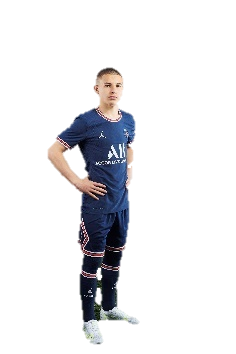 Ligue 1 Uber Eats 2021-2022Nombre de matchs : 0Buts : 0Passes Décisives : 0Cartons jaunes : 0Cartons rouges : 0UCL 2021-2022Nombre de matchs : 0Buts : 0Passes Décisives : 0Cartons jaunes : 0Cartons rouges : 0Coupe de France 2020-2021Nombre de matchs : 0Buts : 0Passes Décisives : 0Cartons jaunes : 0Cartons rouges : 0Avec Paris Saint-GermainNombre de matchs : 1Buts : 0Passes Décisives : 0Cartons jaunes : 0Cartons rouges : 0Né à Paris, le milieu de terrain est un pur produit de la formation parisienne. Arrivé en provenance du Paris FC à l’âge de 12 ans, ce droitier s’est très vite fait remarquer chez les titis parisiens, comme l’un de ses plus précoces éléments. Repéré par Mauricio Pochettino durant l’été 2021, ce profil très offensif a d’ailleurs été l’un des éléments forts du technicien argentin pendant la préparation estivale de l’équipe première. Préparation durant laquelle le jeune Ismaël a connu sa première titularisation et son premier but sous la tunique des Rouge et Bleu, le 14 juillet 2021 face au Mans (4-0). Le début d’une belle histoire.Né à Paris, le milieu de terrain est un pur produit de la formation parisienne. Arrivé en provenance du Paris FC à l’âge de 12 ans, ce droitier s’est très vite fait remarquer chez les titis parisiens, comme l’un de ses plus précoces éléments. Repéré par Mauricio Pochettino durant l’été 2021, ce profil très offensif a d’ailleurs été l’un des éléments forts du technicien argentin pendant la préparation estivale de l’équipe première. Préparation durant laquelle le jeune Ismaël a connu sa première titularisation et son premier but sous la tunique des Rouge et Bleu, le 14 juillet 2021 face au Mans (4-0). Le début d’une belle histoire.Né à Paris, le milieu de terrain est un pur produit de la formation parisienne. Arrivé en provenance du Paris FC à l’âge de 12 ans, ce droitier s’est très vite fait remarquer chez les titis parisiens, comme l’un de ses plus précoces éléments. Repéré par Mauricio Pochettino durant l’été 2021, ce profil très offensif a d’ailleurs été l’un des éléments forts du technicien argentin pendant la préparation estivale de l’équipe première. Préparation durant laquelle le jeune Ismaël a connu sa première titularisation et son premier but sous la tunique des Rouge et Bleu, le 14 juillet 2021 face au Mans (4-0). Le début d’une belle histoire.Né à Paris, le milieu de terrain est un pur produit de la formation parisienne. Arrivé en provenance du Paris FC à l’âge de 12 ans, ce droitier s’est très vite fait remarquer chez les titis parisiens, comme l’un de ses plus précoces éléments. Repéré par Mauricio Pochettino durant l’été 2021, ce profil très offensif a d’ailleurs été l’un des éléments forts du technicien argentin pendant la préparation estivale de l’équipe première. Préparation durant laquelle le jeune Ismaël a connu sa première titularisation et son premier but sous la tunique des Rouge et Bleu, le 14 juillet 2021 face au Mans (4-0). Le début d’une belle histoire.Né à Paris, le milieu de terrain est un pur produit de la formation parisienne. Arrivé en provenance du Paris FC à l’âge de 12 ans, ce droitier s’est très vite fait remarquer chez les titis parisiens, comme l’un de ses plus précoces éléments. Repéré par Mauricio Pochettino durant l’été 2021, ce profil très offensif a d’ailleurs été l’un des éléments forts du technicien argentin pendant la préparation estivale de l’équipe première. Préparation durant laquelle le jeune Ismaël a connu sa première titularisation et son premier but sous la tunique des Rouge et Bleu, le 14 juillet 2021 face au Mans (4-0). Le début d’une belle histoire.38 Edouard MICHUT38 Edouard MICHUTMILIEU DE TERRAIN18 ansFrançais1m7663 kg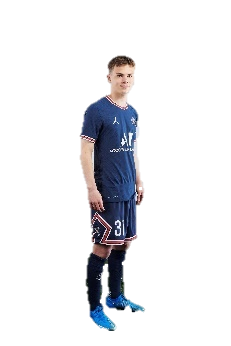 Ligue 1 Uber Eats 2021-2022Nombre de matchs : 0Buts : 0Passes Décisives : 0Cartons jaunes : 0Cartons rouges : 0UCL 2021-2022Nombre de matchs : 0Buts : 0Passes Décisives : 0Cartons jaunes : 0Cartons rouges : 0Coupe de France 2020-2021Nombre de matchs : 0Buts : 0Passes Décisives : 0Cartons jaunes : 0Cartons rouges : 0Avec Paris Saint-GermainNombre de matchs : 1Buts : 0Passes Décisives : 0Cartons jaunes : 0Cartons rouges : 0Édouard a commencé le football dans les clubs du FC Le Chesnay 78 puis du FC Versailles 78, en région parisienne. En juillet 2016, le jeune droitier intègre le centre de préformation du Paris Saint-Germain, dans la catégorie U14. Édouard Michut est devenu depuis international français U16 (2 capes) puis U17 (3 capes). Lors de la saison 2019-2020, le natif d’Aix-les-Bains évoluait avec l’équipe U17 des Rouge et Bleu avec laquelle il a joué 19 matches, inscrit 2 buts et délivré 3 passes décisives. Édouard fut le joueur le plus utilisé par l’entraineur, Stéphane Moreau, (1658 minutes). La saison passée, le jeune milieu de terrain fait sa première apparition en équipe première en entrant en jeu face au Dijon FCO en Ligue 1 Uber Eats.Édouard a commencé le football dans les clubs du FC Le Chesnay 78 puis du FC Versailles 78, en région parisienne. En juillet 2016, le jeune droitier intègre le centre de préformation du Paris Saint-Germain, dans la catégorie U14. Édouard Michut est devenu depuis international français U16 (2 capes) puis U17 (3 capes). Lors de la saison 2019-2020, le natif d’Aix-les-Bains évoluait avec l’équipe U17 des Rouge et Bleu avec laquelle il a joué 19 matches, inscrit 2 buts et délivré 3 passes décisives. Édouard fut le joueur le plus utilisé par l’entraineur, Stéphane Moreau, (1658 minutes). La saison passée, le jeune milieu de terrain fait sa première apparition en équipe première en entrant en jeu face au Dijon FCO en Ligue 1 Uber Eats.Édouard a commencé le football dans les clubs du FC Le Chesnay 78 puis du FC Versailles 78, en région parisienne. En juillet 2016, le jeune droitier intègre le centre de préformation du Paris Saint-Germain, dans la catégorie U14. Édouard Michut est devenu depuis international français U16 (2 capes) puis U17 (3 capes). Lors de la saison 2019-2020, le natif d’Aix-les-Bains évoluait avec l’équipe U17 des Rouge et Bleu avec laquelle il a joué 19 matches, inscrit 2 buts et délivré 3 passes décisives. Édouard fut le joueur le plus utilisé par l’entraineur, Stéphane Moreau, (1658 minutes). La saison passée, le jeune milieu de terrain fait sa première apparition en équipe première en entrant en jeu face au Dijon FCO en Ligue 1 Uber Eats.Édouard a commencé le football dans les clubs du FC Le Chesnay 78 puis du FC Versailles 78, en région parisienne. En juillet 2016, le jeune droitier intègre le centre de préformation du Paris Saint-Germain, dans la catégorie U14. Édouard Michut est devenu depuis international français U16 (2 capes) puis U17 (3 capes). Lors de la saison 2019-2020, le natif d’Aix-les-Bains évoluait avec l’équipe U17 des Rouge et Bleu avec laquelle il a joué 19 matches, inscrit 2 buts et délivré 3 passes décisives. Édouard fut le joueur le plus utilisé par l’entraineur, Stéphane Moreau, (1658 minutes). La saison passée, le jeune milieu de terrain fait sa première apparition en équipe première en entrant en jeu face au Dijon FCO en Ligue 1 Uber Eats.Édouard a commencé le football dans les clubs du FC Le Chesnay 78 puis du FC Versailles 78, en région parisienne. En juillet 2016, le jeune droitier intègre le centre de préformation du Paris Saint-Germain, dans la catégorie U14. Édouard Michut est devenu depuis international français U16 (2 capes) puis U17 (3 capes). Lors de la saison 2019-2020, le natif d’Aix-les-Bains évoluait avec l’équipe U17 des Rouge et Bleu avec laquelle il a joué 19 matches, inscrit 2 buts et délivré 3 passes décisives. Édouard fut le joueur le plus utilisé par l’entraineur, Stéphane Moreau, (1658 minutes). La saison passée, le jeune milieu de terrain fait sa première apparition en équipe première en entrant en jeu face au Dijon FCO en Ligue 1 Uber Eats.7 Kylian MBAPPÉ7 Kylian MBAPPÉATTAQUANT22 ansFrançais1m7873 kg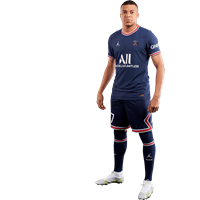 Ligue 1 Uber Eats 2021-2022Nombre de matchs : 14Buts : 7Passes Décisives : 5Cartons jaunes : 2Cartons rouges : 0UCL 2021-2022Nombre de matchs : 5Buts : 2Passes Décisives : 4Cartons jaunes : 0Cartons rouges : 0Coupe de France 2020-2021Nombre de matchs : 5Buts : 7Passes Décisives : 1Cartons jaunes : 1Cartons rouges : 0Avec Paris Saint-GermainNombre de matchs : 190Buts : 141Passes Décisives : 70Cartons jaunes : 23Cartons rouges : 3Né dans la capitale en 1998, élevé dans une famille d’athlètes dans la ville de Bondy, Kylian Mbappé rejoint d’abord l’INF Clairefontaine avant de débarquer au centre de formation de l’AS Monaco. Du haut de ses 17 ans, le prodige crève rapidement l’écran sur la scène européenne, et se voit sacré champion de France en 2017. Débauché par le Paris Saint-Germain quelques semaines après Neymar Jr, celui qui a emmené les Bleus sur le toit du monde en 2018 est rapidement devenu une pièce maîtresse de l’effectif francilien. Troisième meilleur buteur du Paris Saint-Germain, le n°7 y touche les sommets, et détonne aussi vite sur les terrains que dans les records de précocité. Insatiable, il est parvenu à inscrire 42 buts avec Paris en 2020/21 toutes compétitions confondues, son meilleur total sur une même saison.Né dans la capitale en 1998, élevé dans une famille d’athlètes dans la ville de Bondy, Kylian Mbappé rejoint d’abord l’INF Clairefontaine avant de débarquer au centre de formation de l’AS Monaco. Du haut de ses 17 ans, le prodige crève rapidement l’écran sur la scène européenne, et se voit sacré champion de France en 2017. Débauché par le Paris Saint-Germain quelques semaines après Neymar Jr, celui qui a emmené les Bleus sur le toit du monde en 2018 est rapidement devenu une pièce maîtresse de l’effectif francilien. Troisième meilleur buteur du Paris Saint-Germain, le n°7 y touche les sommets, et détonne aussi vite sur les terrains que dans les records de précocité. Insatiable, il est parvenu à inscrire 42 buts avec Paris en 2020/21 toutes compétitions confondues, son meilleur total sur une même saison.Né dans la capitale en 1998, élevé dans une famille d’athlètes dans la ville de Bondy, Kylian Mbappé rejoint d’abord l’INF Clairefontaine avant de débarquer au centre de formation de l’AS Monaco. Du haut de ses 17 ans, le prodige crève rapidement l’écran sur la scène européenne, et se voit sacré champion de France en 2017. Débauché par le Paris Saint-Germain quelques semaines après Neymar Jr, celui qui a emmené les Bleus sur le toit du monde en 2018 est rapidement devenu une pièce maîtresse de l’effectif francilien. Troisième meilleur buteur du Paris Saint-Germain, le n°7 y touche les sommets, et détonne aussi vite sur les terrains que dans les records de précocité. Insatiable, il est parvenu à inscrire 42 buts avec Paris en 2020/21 toutes compétitions confondues, son meilleur total sur une même saison.Né dans la capitale en 1998, élevé dans une famille d’athlètes dans la ville de Bondy, Kylian Mbappé rejoint d’abord l’INF Clairefontaine avant de débarquer au centre de formation de l’AS Monaco. Du haut de ses 17 ans, le prodige crève rapidement l’écran sur la scène européenne, et se voit sacré champion de France en 2017. Débauché par le Paris Saint-Germain quelques semaines après Neymar Jr, celui qui a emmené les Bleus sur le toit du monde en 2018 est rapidement devenu une pièce maîtresse de l’effectif francilien. Troisième meilleur buteur du Paris Saint-Germain, le n°7 y touche les sommets, et détonne aussi vite sur les terrains que dans les records de précocité. Insatiable, il est parvenu à inscrire 42 buts avec Paris en 2020/21 toutes compétitions confondues, son meilleur total sur une même saison.Né dans la capitale en 1998, élevé dans une famille d’athlètes dans la ville de Bondy, Kylian Mbappé rejoint d’abord l’INF Clairefontaine avant de débarquer au centre de formation de l’AS Monaco. Du haut de ses 17 ans, le prodige crève rapidement l’écran sur la scène européenne, et se voit sacré champion de France en 2017. Débauché par le Paris Saint-Germain quelques semaines après Neymar Jr, celui qui a emmené les Bleus sur le toit du monde en 2018 est rapidement devenu une pièce maîtresse de l’effectif francilien. Troisième meilleur buteur du Paris Saint-Germain, le n°7 y touche les sommets, et détonne aussi vite sur les terrains que dans les records de précocité. Insatiable, il est parvenu à inscrire 42 buts avec Paris en 2020/21 toutes compétitions confondues, son meilleur total sur une même saison.9 Mauro ICARDI9 Mauro ICARDIATTAQUANT28 ansArgentin1m7873 kg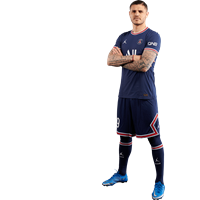 Ligue 1 Uber Eats 2021-2022Nombre de matchs : 10Buts : 3Passes Décisives : 0Cartons jaunes : 1Cartons rouges : 0UCL 2021-2022Nombre de matchs : 2Buts : 0Passes Décisives : 0Cartons jaunes : 0Cartons rouges : 0Coupe de France 2020-2021Nombre de matchs : 4Buts : 5Passes Décisives : 0Cartons jaunes : 0Cartons rouges : 0Avec Paris Saint-GermainNombre de matchs : 76Buts : 36Passes Décisives : 10Cartons jaunes : 4Cartons rouges : 0L’attaquant argentin rejoint le Paris Saint-Germain en prêt dans les derniers instants du mercato estival 2019. Le natif de Rosario avait au préalable fait ses classes en Espagne et à la Masia de Barcelone, avant de rejoindre l’Italie. C’est avec la Sampdoria qu’il effectue ses premiers pas en pro, avant d’exploser à l’Inter, où il sera sacré meilleur buteur de Serie A deux saisons consécutives, brassard de capitaine au bras. Après une première saison probante, qui voit le club de la capitale atteindre la finale de la Champions League, l’option d’achat est levée en 2020, “M9” s’engageant ainsi jusqu’en juin 2024 avec le Paris Saint-Germain.L’attaquant argentin rejoint le Paris Saint-Germain en prêt dans les derniers instants du mercato estival 2019. Le natif de Rosario avait au préalable fait ses classes en Espagne et à la Masia de Barcelone, avant de rejoindre l’Italie. C’est avec la Sampdoria qu’il effectue ses premiers pas en pro, avant d’exploser à l’Inter, où il sera sacré meilleur buteur de Serie A deux saisons consécutives, brassard de capitaine au bras. Après une première saison probante, qui voit le club de la capitale atteindre la finale de la Champions League, l’option d’achat est levée en 2020, “M9” s’engageant ainsi jusqu’en juin 2024 avec le Paris Saint-Germain.L’attaquant argentin rejoint le Paris Saint-Germain en prêt dans les derniers instants du mercato estival 2019. Le natif de Rosario avait au préalable fait ses classes en Espagne et à la Masia de Barcelone, avant de rejoindre l’Italie. C’est avec la Sampdoria qu’il effectue ses premiers pas en pro, avant d’exploser à l’Inter, où il sera sacré meilleur buteur de Serie A deux saisons consécutives, brassard de capitaine au bras. Après une première saison probante, qui voit le club de la capitale atteindre la finale de la Champions League, l’option d’achat est levée en 2020, “M9” s’engageant ainsi jusqu’en juin 2024 avec le Paris Saint-Germain.L’attaquant argentin rejoint le Paris Saint-Germain en prêt dans les derniers instants du mercato estival 2019. Le natif de Rosario avait au préalable fait ses classes en Espagne et à la Masia de Barcelone, avant de rejoindre l’Italie. C’est avec la Sampdoria qu’il effectue ses premiers pas en pro, avant d’exploser à l’Inter, où il sera sacré meilleur buteur de Serie A deux saisons consécutives, brassard de capitaine au bras. Après une première saison probante, qui voit le club de la capitale atteindre la finale de la Champions League, l’option d’achat est levée en 2020, “M9” s’engageant ainsi jusqu’en juin 2024 avec le Paris Saint-Germain.L’attaquant argentin rejoint le Paris Saint-Germain en prêt dans les derniers instants du mercato estival 2019. Le natif de Rosario avait au préalable fait ses classes en Espagne et à la Masia de Barcelone, avant de rejoindre l’Italie. C’est avec la Sampdoria qu’il effectue ses premiers pas en pro, avant d’exploser à l’Inter, où il sera sacré meilleur buteur de Serie A deux saisons consécutives, brassard de capitaine au bras. Après une première saison probante, qui voit le club de la capitale atteindre la finale de la Champions League, l’option d’achat est levée en 2020, “M9” s’engageant ainsi jusqu’en juin 2024 avec le Paris Saint-Germain.10 NEYMAR Jr10 NEYMAR JrATTAQUANT29 ansBrésilien1m7568 kg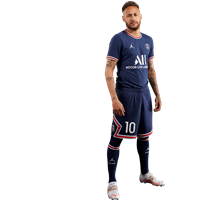 Ligue 1 Uber Eats 2021-2022Nombre de matchs : 10Buts : 3Passes Décisives : 3Cartons jaunes : 2Cartons rouges : 0UCL 2021-2022Nombre de matchs : 4Buts : 0Passes Décisives : 0Cartons jaunes : 1Cartons rouges : 0Coupe de France 2020-2021Nombre de matchs : 3Buts : 1Passes Décisives : 2Cartons jaunes : 1Cartons rouges : 0Avec Paris Saint-GermainNombre de matchs : 130Buts : 90Passes Décisives : 55Cartons jaunes : 35Cartons rouges : 4Véritable star de la planète football, Neymar Jr devient rapidement une sensation en son Brésil natal. Il dispute 230 matches en professionnel avec son club formateur du Santos FC (138 buts), avant de rejoindre le vieux continent et le FC Barcelone, avec lequel il dispute 186 matches et inscrit 105 buts. Il remporte également la Champions League en 2015 et les Jeux Olympiques à Rio en 2016, aux côtés de Marquinhos et de Rafinha. En 2017, le Brésilien s’engage au Paris Saint-Germain, bien décidé à y écrire l’histoire. Leader technique, dribbleur de génie, détonateur imprévisible, le n°10 n’a pas tardé à faire des étincelles dans la ville lumière, embarquant notamment le club de la capitale en finale de la Ligue des Champions lors de l’été 2020.Véritable star de la planète football, Neymar Jr devient rapidement une sensation en son Brésil natal. Il dispute 230 matches en professionnel avec son club formateur du Santos FC (138 buts), avant de rejoindre le vieux continent et le FC Barcelone, avec lequel il dispute 186 matches et inscrit 105 buts. Il remporte également la Champions League en 2015 et les Jeux Olympiques à Rio en 2016, aux côtés de Marquinhos et de Rafinha. En 2017, le Brésilien s’engage au Paris Saint-Germain, bien décidé à y écrire l’histoire. Leader technique, dribbleur de génie, détonateur imprévisible, le n°10 n’a pas tardé à faire des étincelles dans la ville lumière, embarquant notamment le club de la capitale en finale de la Ligue des Champions lors de l’été 2020.Véritable star de la planète football, Neymar Jr devient rapidement une sensation en son Brésil natal. Il dispute 230 matches en professionnel avec son club formateur du Santos FC (138 buts), avant de rejoindre le vieux continent et le FC Barcelone, avec lequel il dispute 186 matches et inscrit 105 buts. Il remporte également la Champions League en 2015 et les Jeux Olympiques à Rio en 2016, aux côtés de Marquinhos et de Rafinha. En 2017, le Brésilien s’engage au Paris Saint-Germain, bien décidé à y écrire l’histoire. Leader technique, dribbleur de génie, détonateur imprévisible, le n°10 n’a pas tardé à faire des étincelles dans la ville lumière, embarquant notamment le club de la capitale en finale de la Ligue des Champions lors de l’été 2020.Véritable star de la planète football, Neymar Jr devient rapidement une sensation en son Brésil natal. Il dispute 230 matches en professionnel avec son club formateur du Santos FC (138 buts), avant de rejoindre le vieux continent et le FC Barcelone, avec lequel il dispute 186 matches et inscrit 105 buts. Il remporte également la Champions League en 2015 et les Jeux Olympiques à Rio en 2016, aux côtés de Marquinhos et de Rafinha. En 2017, le Brésilien s’engage au Paris Saint-Germain, bien décidé à y écrire l’histoire. Leader technique, dribbleur de génie, détonateur imprévisible, le n°10 n’a pas tardé à faire des étincelles dans la ville lumière, embarquant notamment le club de la capitale en finale de la Ligue des Champions lors de l’été 2020.Véritable star de la planète football, Neymar Jr devient rapidement une sensation en son Brésil natal. Il dispute 230 matches en professionnel avec son club formateur du Santos FC (138 buts), avant de rejoindre le vieux continent et le FC Barcelone, avec lequel il dispute 186 matches et inscrit 105 buts. Il remporte également la Champions League en 2015 et les Jeux Olympiques à Rio en 2016, aux côtés de Marquinhos et de Rafinha. En 2017, le Brésilien s’engage au Paris Saint-Germain, bien décidé à y écrire l’histoire. Leader technique, dribbleur de génie, détonateur imprévisible, le n°10 n’a pas tardé à faire des étincelles dans la ville lumière, embarquant notamment le club de la capitale en finale de la Ligue des Champions lors de l’été 2020.30 Leo MESSI30 Leo MESSIATTAQUANT34 ansArgentin1m70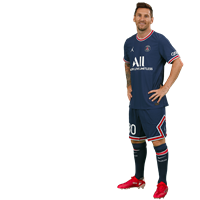 Ligue 1 Uber Eats 2021-2022Nombre de matchs : 7Buts : 1Passes Décisives : 3Cartons jaunes : 0Cartons rouges : 0UCL 2021-2022Nombre de matchs : 4Buts : 3Passes Décisives : 1Cartons jaunes : 1Cartons rouges : 0Coupe de France 2020-2021Nombre de matchs : 0Buts : 0Passes Décisives : 0Cartons jaunes : 0Cartons rouges : 0Avec Paris Saint-GermainNombre de matchs : 11Buts : 4Passes Décisives : 4Cartons jaunes : 1Cartons rouges : 0Difficile de résumer en quelques lignes celui que toute la planète football a fini par résumer en un seul mot : « le goat ». Né à Rosario, le petit Argentin a traversé l’Atlantique à seulement 13 ans pour rejoindre le FC Barcelone. 21 ans plus tard, le gaucher le plus décisif de la planète s’engageait au Paris Saint-Germain, pour le plus grand challenge de sa carrière. Entre-temps, « Leo » a atteint tous les sommets. Messi a remporté 4 Champions League, 10 titres en Liga, 7 Copa del Rey, 6 Souliers d'or européens ; une médaille d'or olympique et il soulevait la Copa America avec l'Argentine juste avant de rejoindre la capitale française. Meilleur buteur de la sélection argentine, meilleur buteur de l’histoire de toutes les compétitions espagnoles, meilleur passeur du 21e siècle, Messi a tordu les records mais il a surtout façonné le football de ses inspirations de génie. Une légende vivante aux 6 Ballons d’Or, venu pour exposer son art au Panthéon Rouge et Bleu.Difficile de résumer en quelques lignes celui que toute la planète football a fini par résumer en un seul mot : « le goat ». Né à Rosario, le petit Argentin a traversé l’Atlantique à seulement 13 ans pour rejoindre le FC Barcelone. 21 ans plus tard, le gaucher le plus décisif de la planète s’engageait au Paris Saint-Germain, pour le plus grand challenge de sa carrière. Entre-temps, « Leo » a atteint tous les sommets. Messi a remporté 4 Champions League, 10 titres en Liga, 7 Copa del Rey, 6 Souliers d'or européens ; une médaille d'or olympique et il soulevait la Copa America avec l'Argentine juste avant de rejoindre la capitale française. Meilleur buteur de la sélection argentine, meilleur buteur de l’histoire de toutes les compétitions espagnoles, meilleur passeur du 21e siècle, Messi a tordu les records mais il a surtout façonné le football de ses inspirations de génie. Une légende vivante aux 6 Ballons d’Or, venu pour exposer son art au Panthéon Rouge et Bleu.Difficile de résumer en quelques lignes celui que toute la planète football a fini par résumer en un seul mot : « le goat ». Né à Rosario, le petit Argentin a traversé l’Atlantique à seulement 13 ans pour rejoindre le FC Barcelone. 21 ans plus tard, le gaucher le plus décisif de la planète s’engageait au Paris Saint-Germain, pour le plus grand challenge de sa carrière. Entre-temps, « Leo » a atteint tous les sommets. Messi a remporté 4 Champions League, 10 titres en Liga, 7 Copa del Rey, 6 Souliers d'or européens ; une médaille d'or olympique et il soulevait la Copa America avec l'Argentine juste avant de rejoindre la capitale française. Meilleur buteur de la sélection argentine, meilleur buteur de l’histoire de toutes les compétitions espagnoles, meilleur passeur du 21e siècle, Messi a tordu les records mais il a surtout façonné le football de ses inspirations de génie. Une légende vivante aux 6 Ballons d’Or, venu pour exposer son art au Panthéon Rouge et Bleu.Difficile de résumer en quelques lignes celui que toute la planète football a fini par résumer en un seul mot : « le goat ». Né à Rosario, le petit Argentin a traversé l’Atlantique à seulement 13 ans pour rejoindre le FC Barcelone. 21 ans plus tard, le gaucher le plus décisif de la planète s’engageait au Paris Saint-Germain, pour le plus grand challenge de sa carrière. Entre-temps, « Leo » a atteint tous les sommets. Messi a remporté 4 Champions League, 10 titres en Liga, 7 Copa del Rey, 6 Souliers d'or européens ; une médaille d'or olympique et il soulevait la Copa America avec l'Argentine juste avant de rejoindre la capitale française. Meilleur buteur de la sélection argentine, meilleur buteur de l’histoire de toutes les compétitions espagnoles, meilleur passeur du 21e siècle, Messi a tordu les records mais il a surtout façonné le football de ses inspirations de génie. Une légende vivante aux 6 Ballons d’Or, venu pour exposer son art au Panthéon Rouge et Bleu.Difficile de résumer en quelques lignes celui que toute la planète football a fini par résumer en un seul mot : « le goat ». Né à Rosario, le petit Argentin a traversé l’Atlantique à seulement 13 ans pour rejoindre le FC Barcelone. 21 ans plus tard, le gaucher le plus décisif de la planète s’engageait au Paris Saint-Germain, pour le plus grand challenge de sa carrière. Entre-temps, « Leo » a atteint tous les sommets. Messi a remporté 4 Champions League, 10 titres en Liga, 7 Copa del Rey, 6 Souliers d'or européens ; une médaille d'or olympique et il soulevait la Copa America avec l'Argentine juste avant de rejoindre la capitale française. Meilleur buteur de la sélection argentine, meilleur buteur de l’histoire de toutes les compétitions espagnoles, meilleur passeur du 21e siècle, Messi a tordu les records mais il a surtout façonné le football de ses inspirations de génie. Une légende vivante aux 6 Ballons d’Or, venu pour exposer son art au Panthéon Rouge et Bleu.MAURICIO POCHETTINONé le 02/03/1972 (49 ans)Nationalité : ArgentinAvant d’en être l’entraîneur, Mauricio Pochettino était déjà une figure historique du Paris Saint-Germain, dont il a porté les couleurs et le brassard de capitaine avec caractère.Après avoir été formé dans son pays chez les Newell’s Old Boys et découvert l’Europe à l’Espanyol Barcelone, l’international argentin a disputé 95 matches (6 buts) sous le maillot Rouge et Bleu, de janvier 2001 à juin 2003 affichant une combativité de chaque instant qui en fera un joueur extrêmement apprécié du Parc des Princes.Après sa carrière de joueur, le natif de Murphy entamera son parcours d’entraîneur à l’Espanyol Barcelone (2009-2012), avant de développer son expérience en Angleterre, à la tête de Southampton (2013-2014), puis de Tottenham (2014-2019) qu’il emmènera vers sa première finale de Ligue des champions. De retour à Paris en 2021, l’Argentin a rejoint le dernier carré de la prestigieuse compétition dès sa première saison.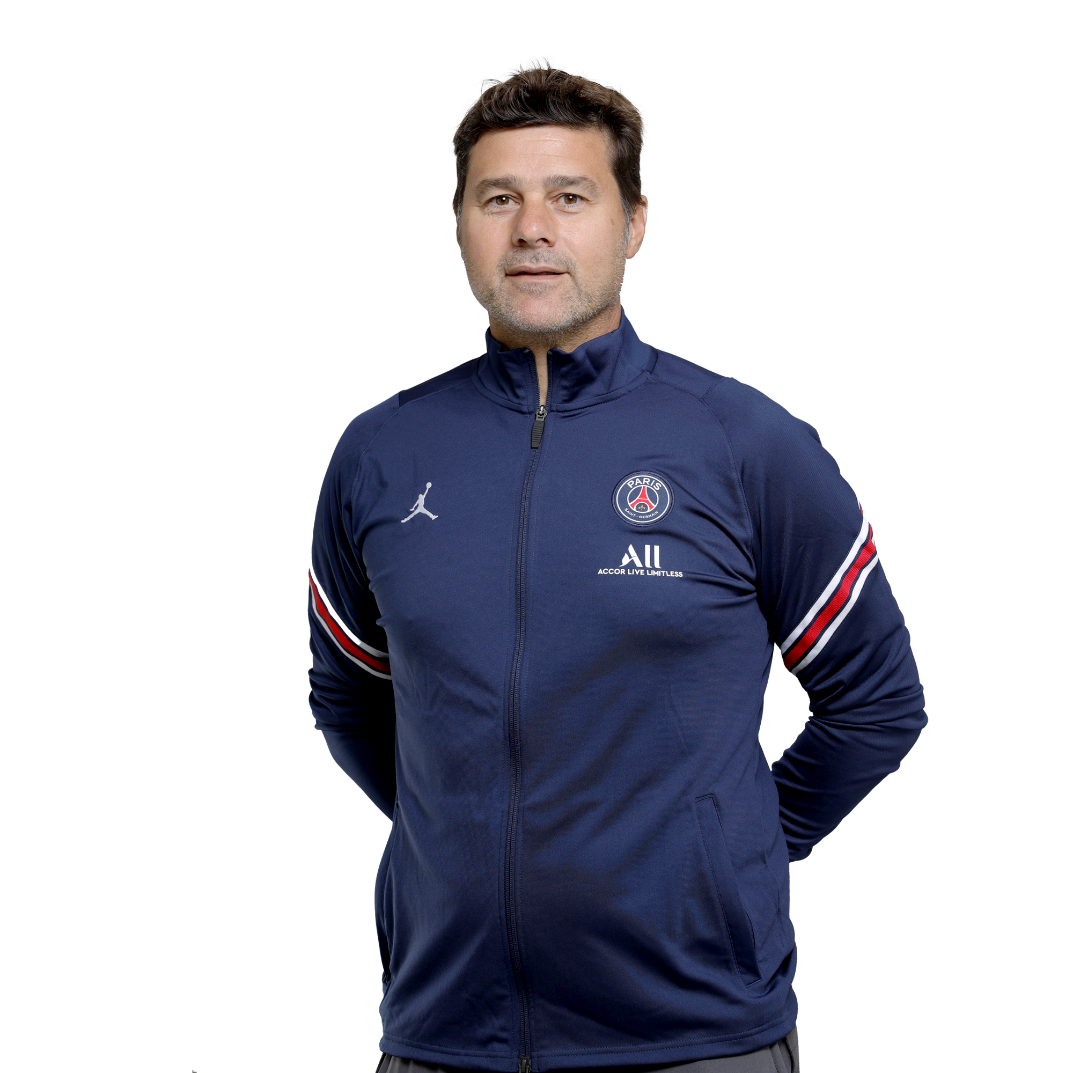 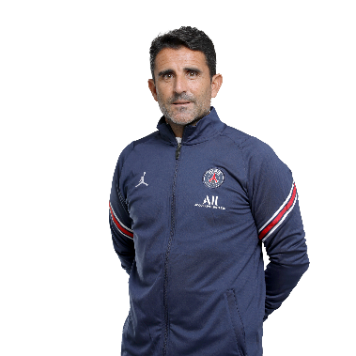 JESUS PEREZEntraineur adjoint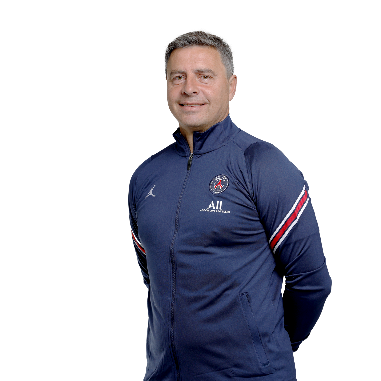 MIGUEL D’AGOSTINOEntraineur adjointMIGUEL D’AGOSTINOEntraineur adjoint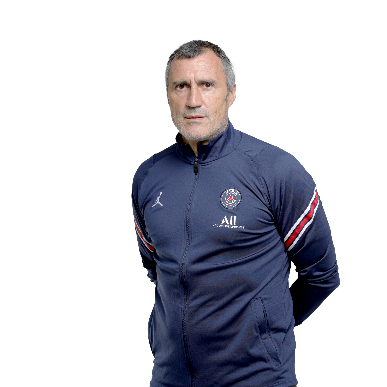 TONI JIMENEZEntraîneur des gardiens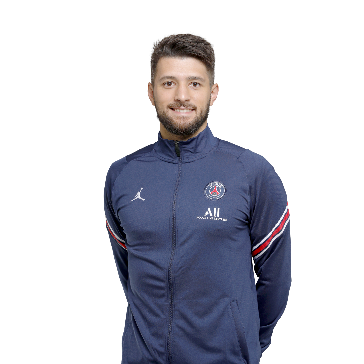 SEBASTIANO POCHETTINOPréparateur physique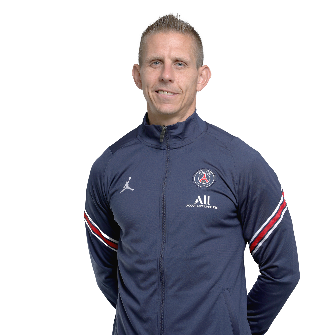 NICOLAS MAYERPréparateur physiqueNICOLAS MAYERPréparateur physique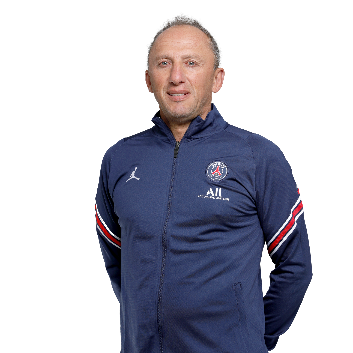 GIANLUCA SPINELLIEntraîneur des gardiensANTOINE GUILLOTINAnalyste vidéoVINCENT BRUNETAnalyste vidéoVINCENT BRUNETAnalyste vidéoCLEMENT GONINAnalyste vidéo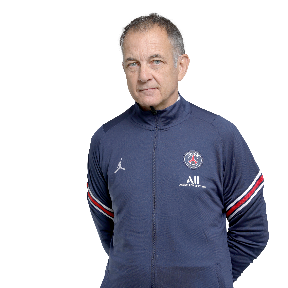 GIAN NICOLA BISCIOTTICoordinateur performance club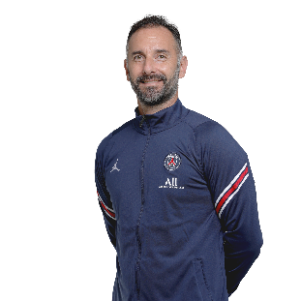 DENIS LEFEBVESport scientistDENIS LEFEBVESport scientist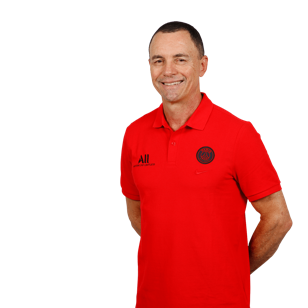 RICARDO ROSASport scientist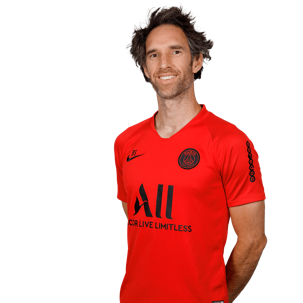 BEN MICHAEL SIMPSONSport scientist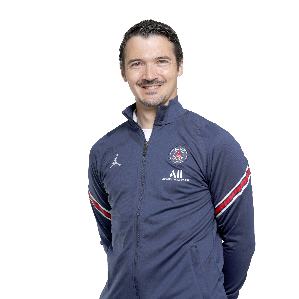 MAXIME COULEROTSport scientistMAXIME COULEROTSport scientist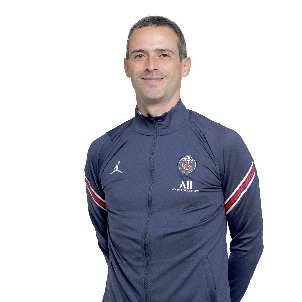 CRISTOFORO FILETTISport scientist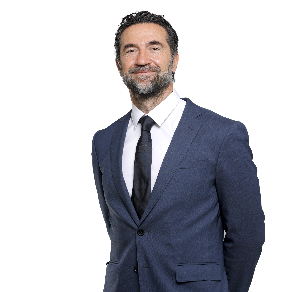 CHRISTOPHE BAUDOTResponsable médical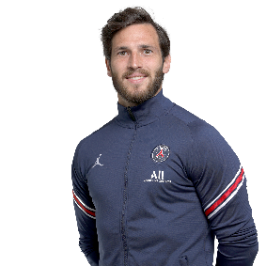 QUENTIN VINCENTDocteurQUENTIN VINCENTDocteur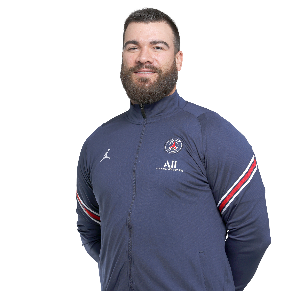 CYRIL PRAUDCoordinateur kinésithérapie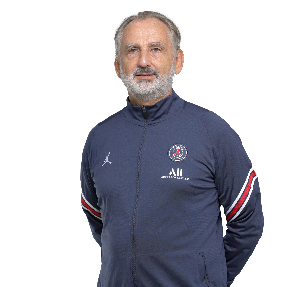 FREDERIC MANKOWSKIPhysiothérapeute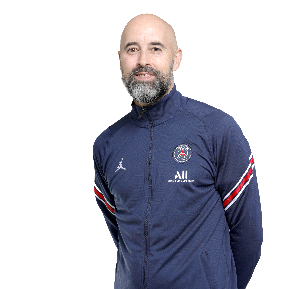 JOFFREY MARTINPhysiothérapeuteJOFFREY MARTINPhysiothérapeute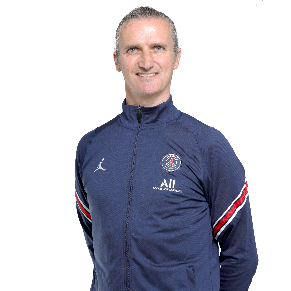 GAEL PASQUERPhysiothérapeute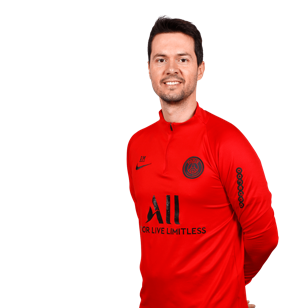 RAFAEL MARTINIPhysiothérapeute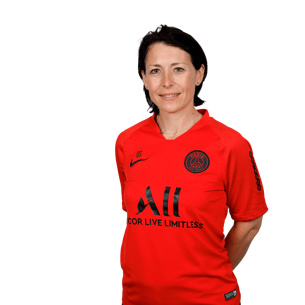 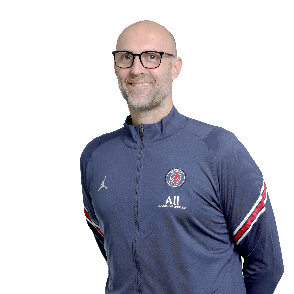 DARIO FORTPhysiothérapeuteDARIO FORTPhysiothérapeute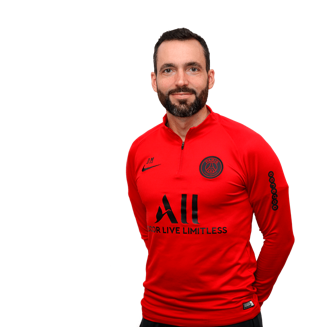 DIEGO MANTOVANI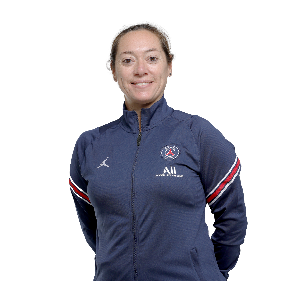 GAËLLE SCALIAPodologueGAËLLE SCALIAPodologueSANDRINE JARZAGUETAssistante médicaleSANDRINE JARZAGUETAssistante médicaleMATCHESVICTOIRESNULSDÉFAITESBUTS POURBUTS CONTRE2021-2022LIGUE DES CHAMPIONS3210632021-2022LIGUE 115131135152021-2022COUPE DE FRANCE------2021-2022TROPHÉE DES CHAMPIONS1001012021-2022TOTAL19152241192020-2021LIGUE DES CHAMPIONS1261522152020-2021LIGUE 138264886282020-2021COUPE DE FRANCE66001622020-2021TROPHÉE DES CHAMPIONS1100212020-2021TOTAL5739513126462019-2020LIGUE DES CHAMPIONS118122562019-2020LIGUE 127222375242019-2020COUPE DE FRANCE66002122019-2020COUPE DE LA LIGUE44001322019-2020TROPHÉE DES CHAMPIONS1100212019-2020TOTAL494135136352018-2019LIGUE DES CHAMPIONS842220122018-2019LIGUE 1382945105352018-2019COUPE DE FRANCE65101722018-2019COUPE DE LA LIGUE2101332018-2019TROPHÉE DES CHAMPIONS1100402018-2019TOTAL55407814952MATCHESVICTOIRESNULSDÉFAITESBUTS POURBUTS CONTRE2017-2018LIGUE DES CHAMPIONS85032792017-2018LIGUE 1382963108292017-2018COUPE DE FRANCE66002252017-2018COUPE DE LA LIGUE44001242017-2018TROPHÉE DES CHAMPIONS1100212017-2018TOTAL574566171482016-2017LIGUE DES CHAMPIONS843118132016-2017LIGUE 138276583272016-2017COUPE DE FRANCE66002302016-2017COUPE DE LA LIGUE44001332016-2017TROPHÉE DES CHAMPIONS1100412016-2017TOTAL574296141442015-2016LIGUE DES CHAMPIONS106221862015-2016LIGUE 1383062102192015-2016COUPE DE FRANCE66001442015-2016COUPE DE LA LIGUE4400722015-2016TROPHÉE DES CHAMPIONS1100202015-2016TOTAL59478414331MATCHESVICTOIRESNULSDÉFAITESBUTS POURBUTS CONTRE2014-2015LIGUE DES CHAMPIONS1043314132014-2015LIGUE 1382411383362014-2015COUPE DE FRANCE66001422014-2015COUPE DE LA LIGUE4400912014-2015TROPHÉE DES CHAMPIONS1100202014-2015TOTAL5939146122522013-2014LIGUE DES CHAMPIONS107122592013-2014LIGUE 138278384232013-2014COUPE DE FRANCE2101642013-2014COUPE DE LA LIGUE4400942013-2014TROPHÉE DES CHAMPIONS1100212013-2014TOTAL554096126412012-2013LIGUE DES CHAMPIONS106312082012-2013LIGUE 138258569232012-2013COUPE DE FRANCE43011082012-2013COUPE DE LA LIGUE2101202012-2013TROPHÉE DES CHAMPIONS0000002012-2013TOTAL543511810139DateMatchCompétitionJournéeAdversaireRScoreClass.Buteur(s) ParisButeur(s) adv.AffluenceCumul dom.Août 2021Août 2021Août 2021Août 2021Août 2021Août 2021Août 2021Août 2021Août 2021Août 2021Août 2021Août 202101/081TDC-LilleD1-0--Xeka29 00007/082Ligue 11@TroyesV1-24Hakimi, IcardiEl Hajjam15 000-14/083Ligue 12StrasbourgV4-23Icardi, Ajorque (csc), Draxler, SarabiaGameiro, Ajorque46 96246 96220/084Ligue 13@BrestV2-41Herrera, Mbappé, Gueye, Di MariaHonorat, Mounié14 586-29/085Ligue 14@ReimsV0-21Mbappé x2-20 525-Septembre 2021Septembre 2021Septembre 2021Septembre 2021Septembre 2021Septembre 2021Septembre 2021Septembre 2021Septembre 2021Septembre 2021Septembre 2021Septembre 2021Septembre 202111/096Ligue 15ClermontV4-01Herrerax2, Mbappé, Gueye-47 32994 29115/097UCL1@BrugesN1-12HerreraVanaken27 546-19/098Ligue 16LyonV2-11Neymar JR, IcardiPaqueta47 611141 90222/099Ligue 17@Metz V1-21Hakimi x2Kouyate26 661-26/0910Ligue 18MontpellierV2-01Gueye, Draxler-47 408189 31028/0911UCL2Manchester CityV2-01Gueye, Messi-47 350236 660Octobre 2021Octobre 2021Octobre 2021Octobre 2021Octobre 2021Octobre 2021Octobre 2021Octobre 2021Octobre 2021Octobre 2021Octobre 2021Octobre 2021Octobre 202103/1012Ligue 19@RennesD2-01-Laborde, Tait28 092-15/1013Ligue 110AngersV2-11Danilo, MbappéFulgini47 646284 30619/1014UCL3LeipzigV3-21Mbappé, Messi x2André Silva, Mukiele47 359331 66524/1015Ligue 111@MarseilleN0-01--65 121-29/1016Ligue 112LilleV2-11Marquinhos, Di MariaDavid47 874379 539Novembre 2021Novembre 2021Novembre 2021Novembre 2021Novembre 2021Novembre 2021Novembre 2021Novembre 2021Novembre 2021Novembre 2021Novembre 2021Novembre 2021Novembre 202103/1117UCL4@LeipzigN2-22Wijnaldum x2Nkunku, Szoboszlai39 79407/1118Ligue 113@BordeauxV2-31Neymar x2, MbappéElis, Niang41 172  -21/1119Ligue 114NantesV3-11Mbappé, Appiah csc, MessiKolo Muani47 777427 31624/1120UCL5@Manchester CityD2-12MbappéSterling, Jesus52 03028/1121Ligue 115@Saint-EtienneV1-31Marquinhosx2, Di MariaBouanga24 586Décembre 2021Décembre 2021Décembre 2021Décembre 2021Décembre 2021Décembre 2021Décembre 2021Décembre 2021Décembre 2021Décembre 2021Décembre 2021Décembre 2021Décembre 202101/1222Ligue 116Nice05/1223Ligue 117@Lens07/1224UCL6Bruges12/1225Ligue 118Monaco18/1226CDF1/32e Finale-22/1227Ligue 119@LorientJanvier 2022Janvier 2022Janvier 2022Janvier 2022Janvier 2022Janvier 2022Janvier 2022Janvier 2022Janvier 2022Janvier 2022Janvier 2022Janvier 2022Janvier 202202/0128CDF1/16e Finale-09/0129Ligue 120@Lyon16/0130Ligue 121Brest23/0131Ligue 122Reims29/0132CDF1/8e Finale-Février 2022Février 2022Février 2022Février 2022Février 2022Février 2022Février 2022Février 2022Février 2022Février 2022Février 2022Février 2022Février 202206/0233Ligue 123@Lille09/0234CDF1/4 Finale-13/0235Ligue 124Rennes15/0236UCL1/8e Aller-20/0237Ligue 125@Nantes22/0236UCL1/8e Aller-27/0238Ligue 126Saint-EtienneMars 2022Mars 2022Mars 2022Mars 2022Mars 2022Mars 2022Mars 2022Mars 2022Mars 2022Mars 2022Mars 2022Mars 2022Mars 202202/0339CDF1/2 Finale-06/0340Ligue 127@Nice08/0341UCL1/8e Retour-13/0342Ligue 128Bordeaux15/0341UCL1/8e Retour-20/0343Ligue 129@MonacoAvril 2022Avril 2022Avril 2022Avril 2022Avril 2022Avril 2022Avril 2022Avril 2022Avril 2022Avril 2022Avril 2022Avril 2022Avril 202203/0444Ligue 130Lorient05/0445UCL1/4 Aller-10/0446Ligue 131@Clermont12/0447UCL1/4 Retour -17/0448Ligue 132Marseille20/0449Ligue 133@Angers24/0450Ligue 134Lens26/0451UCL1/2 Aller-Mai 2022Mai 2022Mai 2022Mai 2022Mai 2022Mai 2022Mai 2022Mai 2022Mai 2022Mai 2022Mai 2022Mai 2022Mai 202201/0552Ligue 135@Strasbourg03/0553UCL1/2 Retour-08/0554Ligue 136Troyes08/0555CDFFinale-14/0556Ligue 137@Montpellier21/0557Ligue 138Metz28/0558UCLFinale-